Министерство просвещения Республики КазахстанКарагандинский Банковский колледж им.Ж.К.БукеноваКафедра «Государственного и иностранных языков»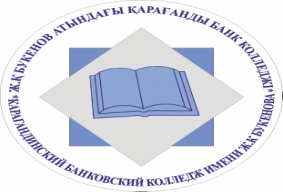 Сборник текстов и заданий  по дисциплине  «Русский язык и литература»для студентов 1 курса всех специальностей, обучающихся на государственном языкеКараганда 2023 г.Составитель: преподаватель кафедры «Государственного и иностранных языков»____________Булекбаева Г.К.Рассмотрено на заседании кафедры «Государственного и иностранных языков»Протокол №_8__ «_31__»____03____2023 г.Зав кафедрой «Государственного и иностранных языков» ___________ Г.К.БулекбаеваУтвержден на заседании Методического Совета Протокол №___ «___»__________2023 г.Методист______ Кейкова М.Н.Сборник предназначен для студентов 1 курса всех специальностей, обучающихся на государственном языкеРекомендован для применения в колледжеПредисловиеНастоящий сборник предназначен для студентов, обучающихся на государственном языке, чтобы научить их свободно и грамотно использовать тексты . В сборнике приведены тексты лекции согласно рабочей учебной программе.Данное пособие содержит тексты, раскрывающие содержание тем, сюжетные линии и композицию произведении, домашнее задание по каждой теме. Сборник расчитан на широкий круг читателей, изучающих русский язык и литературу самостоятельно, и может служить справочником для развития устных и письменных навыков.Целью данного пособия является самостоятельное ознакомление студентов с анализом произведении, развитие их способностей, формирование эстетического вкуса и личностной позиции по отношению к вечным ценностям литературы, знакомство с произведениями классической литературы.В ходе урока преподаватель может использовать подготовленные материалы, с помощью представленных в пособии текстов и тестов  организовать на уроке самостоятельную работу студентов.І раздел Туризм. Экотуризм.СТИХОТВОРЕНИЕ «МОНАСТЫРЬ НА КАЗБЕКЕ» А.С. ПУШКИНА	Произведение «Монастырь на Казбеке» Александра Сергеевича Пушкина впервые было напечатано в журнале «Северные цветы».	Стихотворение создано примерно в мае 1829 года. В эту пору поэт переживает личную драму, его сватовство к Н. Гончаровой в ее семействе было принято сдержанно, определенного ответа он так и не получил. Он решается ехать на Кавказ, где в то время как раз шла война. Целью его был Арзрум и действующая армия под предводительством И. Паскевича. По пути на две недели поэт остановился в Тифлисе. Уже в августе, возвращаясь, он вновь на считанные дни оказался в этом гостеприимном городе. Считается, что в стихотворении описан именно грузинский Гергетский монастырь, находящийся на головокружительной высоте в горах. Кстати, он сохранился до наших дней. В жанровом отношении – элегия, исповедальная лирика, по размеру – четырехстопный ямб со смешанной рифмовкой, 2 строфы. Лирический герой – сам тоскующий автор. В горах, величественных и неприступных, его посещают мысли о вечности. Казбек – как царь, раскинувший под солнцем свой шатер над миром. Он обращается к Казбеку как к живому существу: «твой монастырь». Поэта манит суровый «реющий ковчег» спасения, где идет жизнь, наполненная совсем другими смыслами. «Вожделенный брег!»: параллель с плаванием по бурному житейскому морю продолжается. Как тонущий, он мечтает выбраться на берег, оставить позади всю суету и заблуждения пролетевших лет. Бог, кажется ему, ближе к таким вершинам и людям, которые там поселяются. «Заоблачную келью»: скрыться из глаз мира, переступить границу земли и неба, забыть себя, обрести подлинную свободу. Стихотворение изобилует средствами художественной выразительности. Теплое олицетворение: «семья гор». Россыпь эпитетов: царственный шатер, вольной вышине, вечными лучами. Почти страдальческая анафора: «туда б». Несколько восклицаний с красноречивым многоточием, выдающим, что желание героя вряд ли исполнится. Душевное смятение – еще одно препятствие на пути к восхождению. Лексика возвышенная, встречаются и устаревшие слова. Парентеза (обращение). Звукопись. Сравнение: как ковчег (библейский образ, судно Ноя, на котором спаслась вся его семья во время Потопа). Кавказская тема – одна из важнейших в творчестве поэта.	В стихотворении «Монастырь на Казбеке» А. Пушкина пейзажная лирика перерастает в исповедальную.Домашнее задание: 1. Прочитайте и законспектируйте лекцию.        2. Выучите стихотворение наизусть.        3. Напишите эссе на тему «Чему учат нас произведения А.С.Пушкина».АЛМАТЫ –ТУРИСТСКИЙ ЦЕНТР КАЗАХСТАНААлматы – это исторический город, истоки которого уходят в глубь тысячелетий. Археологические находки и письменные источники доказывают, что уже в Х–ХІ вв. существовал населенный пункт под названием «Алмату», «Алмалык», «Алматы». «Алматы» в переводе с казахского означает «Яблочное место». Название Алма-Ата дали городу Верному не русские, которые якобы неверно переводили слово «Алматы», а председатель Ревкома Семиреченской области республики Ораз Джандосов в 1921 году, когда город был переименован. На вопрос академика В.В. Бартольда, почему городу дали такое название, О. Джандосов ответил: «В прежние времена у города было несколько названий – Алма-Ата, Алматы, Алмату, Алма-алай, Уш-Алматы. Все они не чужды казахам. Но я выбрал самое красивое из них – Алма-Ата»….Так откуда же пошло это название? Великолепный знаток и исследователь казахской родословной, писатель-журналист Балгобек Кыдырбекулы приводит исторически достоверные аргументы: «Жетысу (Семиречье) является исконной землей племени Шапрашты из Старшего Жуза. У правнука батыра Шапрашты Арлана было двое сыновей: Алма и Алаш. Алма был лекарем и садоводом. Всю жизнь он провел в горах, в долине между реками Карагайлы и Аюлы (Медвежья). Алма ата (дедушка Алма) посадил плодовые деревья по всему Медвежьему ущелью, восходящие до самого Жасыл-Куля (Большое Алма-Атинское озеро). Он вывел много сортов яблок: кулжа (крупный осенний сорт), жаз-бак (летний сад), тас-алма (лимонка), кызыл-тан (красная заря), туйе дак (верблюжье копытце), шибыр, шидел, ай-бак (лунный сад), кун-бак (солнечный сад), шонке (чугунок), сар-сагым (желтый мираж). Разводил он груши, сливы, абрикосы, айву. Перед смертью сожалел Алма ата, что не вырастил персиков и не попробовал персикового вина»…В 1927 году было принято постановление о переносе столицы Казахстана из Кзыл-Орды в Алма-Ату, которое завершилось в 1929 году, а 1 июля 1998 года (а связи с переносом столицы Казахстана из Алматы в Астану) был принят закон об особом статусе города Алматы, определяющий его как научный, культурный, исторический, финансовый и производственный центр. Город раскинулся у самого подножия гор, далеко выдвинувшись на равнину. Он имеет два вокзала: Алматы I и Алматы II. Огромный потенциал южной столицы Казахстана, интеллектуальный и культурный уровень алмаатинцев, облик города и сложившиеся здесь традиции привлекают к нему огромное внимание не только граждан страны, но и ближнего и дальнего зарубежья.Каждый, кто приезжает в Алматы, восхищается его неповторимым обликом, зеленым нарядом, величественными вершинами гор, каскадами фонтанов, прямыми широкими улицами, уникальными зданиями и сооружениями. В городе большое количество парков, много скверов и растительности, а многие из зданий советской эпохи поразительно гармоничны. Существует большое количество театров, музеев, парков отдыха, ресторанов, ночных клубов.В число основных достопримечательностей входит Парк Панфилова. В западной части парка лежат превосходные Арасанские бани, где есть отделения для турецкой, русской и финской бань.Центральный Государственный Музей определенно заслуживает внимания за превосходные экспозиции по истории Казахстана и миниатюрную точную копию «Золотого Человека» – главного археологического сокровища страны. Это костюм воина, сделанный из 4000 золотых частей, украшенных животными мотивами. Алматы неоднократно страдал от землетрясений (последние – в 1911 и 1921 г.) и селей, поэтому здесь созданы мощные противоселевые сооружения, которые сами по себе могут служить достопримечательностью, так как подобных сооружений нет больше нигде в мире.Среди других достопримечательностей города следует отметить Коктюбе – гору вблизи городской черты (1070 м), где располагается смотровая площадка, лучшее место для обзора ночного города. От Дворца Республики на гору Коктюбе можно подняться по подвесной канатной дороге.Находящийся в 15 км от города всемирно известный высокогорный каток Медео был построен в 1972 году в живописном ущелье. Мягкий климат, оптимальный режим солнечного излучения, низкое давление, благоприятные погодные условия и лед, сделанный из кристально чистой воды, делают Медео одним из лучших катков мира. Каток находится на высоте 1691 метров над уровнем моря, на левом берегу реки Малая Алматинка. Трибуны нового ледового стадиона вмещают 10 тысяч зрителей, под трибунами расположены гостиница, кинозал, судейские комнаты, пресс-центр, поликлиника, финские бани. Сверху, с вершины горы хорошо видны его округлая чаша, окаймленная рядами трибун, несколько выше – водозаборный бассейн с ледниковой водой, которой заливается каток. В этом же ущелье высокогорный лыжный курорт Шымбулак расположен на высоте 2200–2500 м в одноименном ущелье, был открыт для посещения туристами с 1954 года.В горах Заилийского Алатау находится целый ряд живописных озер. Одно из них – Большое Алматинское озеро. К числу одних из самых живописных природных урочищ относится каньон реки Шарын. Это удивительное зрелище! Каньон напоминает знаменитый Большой каньон Колорадо в США, но только в миниатюре. Очень редкий феноменальный ландшафтный памятник расположен на правом берегу реки Или, в 182 километрах от Алматы. Это «Поющие пески». Звучание песка, напоминающее органную музыку, происходит при движении по песчаной поверхности бархана. Настоящую культурно-историческую ценность представляет собой красавец Алматы. В столице много памятников выдающимся людям. Это памятники Чокану Валиханову и Абаю Кунанбаеву, Амангельды Иманову и Алиби Джангильднну, Оразу Джандосову и Токашу Бокину, акыну Джамбулу Джабаеву и писателю Мухтару Ауэзову, генералу И.В. Панфилову, дважды Герою Советского Союза летчику С. Луганскому и др.Результатом можно считать комплексную туристско-географическую характеристику города Алматы как крупного международного туристского центра, который остается крупнейшим культурным, научным, финансовым, торговым, транспортным и туристским центром Казахстана.Домашнее задание: 1. Прочитайте текст и составьте вопросный план.        2. Выпишите топонимы: Алматы, Шымбулак, Медеу, Кумбель, объясните их смысловое значение.        3. Составьте путеводитель для туристов «Достопримечательности г.Алматы». Самостоятельно подберите дополнительный материал по теме.МИР ЖИВОЙ ПРИРОДЫЧто такое природа?      Природа – это окружающий нас мир. Все предметы, которые составляют природу, называют телами природы или природными телами      Тела, созданные человеком, называются искусственными телами.Все живые обитатели Земли называются живыми телами.Живые тела могут двигаться, питаться, дышать и размножаться.Неживые тела не могут дышать, питаться, размножаться и умирать.                  Три состояния тел неживой природытвердые                      жидкие                  газообразныеПрирода – это окружающий нас мир.Природа бывает живая и неживая.К живой природе относятся животные, растения, человек.К неживой природе относятся камни, вода, воздух, космические тела и др.Искусственные тела – предметы, сделанные руками человека.Домашнее задание: 1. Прочитайте текст и составьте тезисный план.        2. Составьте аналитическую статью на тему «Природа Казахстана». Самостоятельно подберите дополнительный материал о природе своего родного края.В. ВЫСОЦКИЙ «ГИМН МОРЮ И ГОРАМ»В.С.Высоцкий был не только талантливым певцом, актером, яркой личностью, но и крупнейшим поэтом  второй половины 20 века. Интерес к его творчеству не угасает. Высоцкий изображает людей романтических профессий в экстремальных ситуациях, когда проявляется характер, испытывается мужская дружба, когда жизнь граничит со смертью:Ты идешь по кромке ледника…Если друг оказался вдруг…Это там, на вершине, имеет свой смысл…Вершина у Высоцкого так же, как и горы, противопоставлена равнине. Это противопоставление верха и низа отражает характер эпохи: внизу – «застой», мелочный быт, жизнь заканчивается смертью «от водки и от простуд», «суета городов», куда возвращаются только потому, что больше некуда деться:Внизу не встретишь – как ни тянисьЗа всю свою счастливую жизньДесятой доли таких красот и чудес. «Гимн морю и горам»,- так назовет он одно из своих стихотворений, объединяя их в одно целое. Мир матросов, альпинистов родственен миру воинов, летчиков, всех тех, кто готов жертвовать собой ради другого, кто готов делиться последним, кто никогда не пытается казаться, а всегда такой, как есть. Это мир «наверху»:Не жажда славы, гонок и призовБросает нас на гребни и на скалы.Изведать то, чего не ведал сроду,Глазами, ртом и кожей пить простор…Кто в океане видит только воду,Тот на земле не замечает гор…«Наверху» - романтический герой, он противопоставлен тусклому тленью «тихой жизни» застойных лет. Это гордый бунтарь, благородный разбойник, спасатель, настоящий мужчина:Зачем иду на глубину?Чем плохо было мне на суше?…Земные страсти под лунойВ обыденной линяют жиже,А я всплываю в мир иной…В этом «ином мире» «нет врагов, там все мы люди». На вершинах гор, в бою, в океанских глубинах «спаслось и скрылось в глубине, все, что гналось и запрещалось». Так и глубина входит в категорию верха, поскольку главным признаком верха стали для поэта высокие помыслы человека, величие его духа. Глубина и высота – родственны, это уровень жизни лирического героя Высоцкого. Это та планка, по которой поэт измеряет своих героев. Тот, кто «не дотянул», живет внизу, как все, «пасется на лугу» - эти поэта не интересуют, он певец «сошедших с круга», вырвавшихся «за флажки», тех, кто «скачет иначе». Поэт считал, что в особенных, экстремальных ситуациях «есть больше возможности, больше пространства для раскрытия человека. Я вообще стараюсь для своих песен выбирать людей, которые находятся в самой крайней ситуации, в момент риска. Короче говоря, людей, которые «вдоль обрыва, по-над пропастью».Почти в каждом стихотворении Высоцкого ощущается связь с эпохой, тот подтекст, который помогал оставаться человеком в любой ситуации. Стихи Высоцкого давали силы, учили жить по-человечески, отвергали сытую и бездуховную жизнь:Я пробьюсь сквозь воздушную ватную тьму,Хоть условья паденья не те.Даже падать свободно нельзя, потомуЧто мы падаем в пустоте.Даже тема любви у Высоцкого связана с  категориями верха и низа. Высота чувства отличает лирику любви. Высота – мир, в котором только и может существовать великое чувство.Свежий ветер избранных пьянил,С ног сбивал, из мертвых воскрешал,Потому что, если не любил,Значит, ты не жил и не дышал.Домашнее задание: 1. Напишите конспект о поэзии В.Высоцкого.                                   2. Выучите стихотворение «Гимн морю и горам».О. САБИНИНА «ЧТО ТАКОЕ ЭКСПО?». ВСЕ САМОЕ ИНТЕРЕСНОЕ О ВЫСТАВКЕ ЭКСПО-2017 В АСТАНЕБолее чем 150 лет назад развитые страны планеты впервые собрались для того, чтобы продемонстрировать собственные успехи и разработки, а также посмотреть, над чем работают другие. Что такое ЭКСПО?  ЭКСПО – всемирная выставка. Главная задача - демонстрация новейших достижений и разработок в области индустриализации. Каждое государство считает за честь организовать и провести это масштабное мероприятие для миллионов гостей из разных стран. Немного истории: первая выставка ЭКСПО Великобритания стала ведущей индустриальной страной в период правления королевы Виктории (1827-1901). Ее супруг – принц Альберт – хотел прославить свою страну, показать всему миру величие Британии и ее успехи в промышленности, для этого он решил провести всемирную выставку. В те времена подобное событие стало крупнейшим в истории - его назвали Великой выставкой, а сегодня она известна под аббревиатурой ЭКСПО. Открытие мероприятия произошло 1 мая в 1851 году. Местом проведения выбрали Гайд-парк в Лондоне. Для этого события специально возвели Хрустальный дворец, который полностью состоял из чугуна и стекла. На выставке были представлены экспонаты, демонстрирующие достижения государств: паровой двигатель огромного размера, всевозможные виды машин, образцы шелка, оригинальные скульптуры и т. д. Выставка ЭКСПО стала источником солидных доходов. В тот год ее гостями стало более 6 млн человек. На выставке было запрещено курить, организаторы установили на территории общественные туалеты. По завершении выставки здание Хрустального дворца демонтировали и возвели снова, но уже в южной части Лондона. Однако монументальному зданию не удалось уцелеть после пожара 1936 года. Экспонаты, прославившие свои страны Как говорилось ранее, символом Великобритании стал лондонский Хрустальный дворец. В 1889 году выставка ЭКСПО проходила во Франции - к этому событию возвели Эйфелеву башню, которая до сих пор является символом Парижа. После выставки ее должны были разобрать, однако она обрела настолько большую популярность среди туристов, что собрала за короткий срок сумму, которая окупила все затраты. В первые полгода ее посетило не менее 2 млн человек. На сегодняшний день посмотреть на нее приезжают миллионы туристов. В 1929 году эстафету приняла Испания - символом этого масштабного события стала Площадь Испании в Севилье. Данный архитектурный ансамбль является визитной карточкой страны, ежегодно его посещает большое количество туристов. Через 29 лет на ЭКСПО было представлено новое чудо архитектуры, расположенное в Брюсселе. Удивительный Атомимум стал символом атомного века. Архитектор Арне Ватеркейн спроектировал модель атома железа, которую увеличил в 160 млрд раз. В верхнем шаре расположился ресторан и смотровая площадка, с которой открываются прекрасные виды на город. Другие павильоны ЭКСПО, а их еще пять, размещают в себе выставочные залы, всегда готовые удивить туристов. Что такое ЭКСПО, прекрасно знают жители Канады. Широко известный жилой комплекс "Хабитат 67" был представлен к всеобщему обозрению в 1967 году. Этот шедевр инженерного искусства похож на завал из детских кубиков. В действительности это 354 куба, которые соединены уникальным способом. В доме 147 квартир. С тех пор больше ни один объект не смог стать всемирно известным символом своего государства. Экспо 2017 Место проведения выставки определяют путем голосования стран, являющихся членами Международного бюро выставок. В 2017 году такая честь выпала Казахстану. На завершительном этапе голосования Астана набрала большинство голосов (103 из 161), оставив своего главного соперника – город Льеж (Бельгия) – позади. В этом году выставку планируют провести под лозунгом «Энергия будущего». На ней будет освещен один из важнейших вопросов XXI века – альтернативные источники энергии. С июля по сентябрь Казахстан примет более 100 стран и десятки организаций международного уровня. В этом году будут продемонстрированы достижения и возможные перспективы развития в области применения возобновляемых источников энергии, главными преимуществами которых должны стать чистота экологии и низкая стоимость. Что такое ЭКСПО для Казахстана? Это огромный рывок вперед к становлению страны в качестве международной площадки для выставок. Никогда ранее мероприятие подобного масштаба не проходило в СНГ. Домашнее задание: Изучите материалы периодической печати, какие впечатления и ассоциации о Казахстане сложились у иностранных гостей, посетивших нашу страну и выставку ЭКСПО-2017. Выпишите их и составьте кластер с ключевым словом «ЭКСПО-2017».KITF-2019	17 апреля в Алматы с большим успехом открылась крупнейшая в Центральной Азии 19-я Казахстанская международная выставка «Туризм и путешествия» - KITF-2019.  Экспозиция объединила порядка 350 компаний из 27 стран с турпредложениями в чарующую Азию, заманчивый Восток, динамичную Европу и Средиземноморье.	KITF является единственной площадкой в отрасли туризма и путешествий, которая представляет объективные данные туррынка и позволяет не только продвигать турпродукты, но и формировать и решать вопросы  отрасли в целом. 	Особое  внимание на KITF 2019 было уделено выездному и внутреннему туризму. Свои турпродукты профессиональным посетителям предложили 16 регионов Казахстана, в их числе: озеро Алаколь, горнолыжный курорт в Алматинской области, Баянауыл, Балхаш, пляжный курорт на Каспийском море, Щучинско-Боровская курортная зона, Туркестанская область и другие.Домашнее задание: Работа с текстом:Прочитайте текст.Определите осковную тему и идею текста.Выпишите незнакомые вам 5-8 слов,  запишите их перевод на казахском языке. Найдите в словарях и запишите толкование следующих слов: экспозиция, туррынок, отрасль.Работа  с  учебником: на стр. 29 выписать определение пресс-релиз и объясните  что это такое.ІІ разделЧеловек и РодинаМ.Ю.ЛЕРМОНТОВ «РОДИНА»История создания – стихотворение написано, как признание в любви Родине в 1841 году, за несколько месяцев до гибели поэта.Тема – любовь к родине, истинный патриотизм, окантованный картинами родной природы.Композиция – две строфы разного объёма, содержащие философские размышления и признание в любви к родине с перечислением картин родной природы.Жанр – дума. Вторая строфа очень близка к элегии.Стихотворный размер – шестистопный ямб, переходящий в пяти- и четырёхстопный с перекрёстной рифмовкой (в произведении есть и парный и кольцевой способ рифмовки). Преобладает женская рифма.Метафоры – “слава, купленная кровью”, “степей холодное молчанье”, “лесов безбрежных колыханье”, “чета берёз“.Эпитеты – “тёмная старина”, “заветные придания”, “отрадное мечтание”, “холодное молчание”, “печальные деревни”, “безбрежные леса”, “росистый вечер”.Сравнение – “разливы рек её, подобные морям”.История созданияВ 1841 году Лермонтов возвращался с Кавказа в отпуск, чтобы решить вопрос об отставке и заняться литературным творчеством. Долгое отсутствие на Родине сыграло свою роль, вдохновив поэта на прекраснейшее стихотворение – признание в любви. Простая русская красота природы была настолько контрастна кавказской горной местности, что поэт создал прекрасные строки, пронзительные и искренние.Оно написано 13 марта и первоначально было названо “Отчизна”, однако при публикации название решено было заменить на “Родина” (оно лишено гражданского пафоса, более мягкое и мелодичное, что соответствует тому пониманию патриотизма, которым пронизано стихотворение). Тоска по родине и осознание её ценности, близости звучит основным мотивом в стихотворении. В стихотворении слились как реальные пейзажи, так и отдельные природные зарисовки, взятые поэтом из воспоминаний и впечатлений другого периода. ТемаТема любви к родине, пейзажное начало и патриотизм, глубокий, народный, личный, практически лишённый государственной или гражданской составляющей. Её следы есть только в начале стихотворения, дальше картины быта и родные пейзажи оттесняют пафос и торжественный тон.Любовь Лермонтова очень личная и искренняя, ему милы огоньки в окнах сельских домов, запахи костров, избы крытые соломой, берёзки, которые выстроились у дороги. 	Свою любовь автор характеризует как “странную”, потому что сам не понимает её корней и причин, но сильное всепоглощающее чувство сквозит в каждой строке стихотворения. Написать такое способен только чистый разум, огромный талант. Нет у Лермонтова любви к светской жизни, ему опостылели “законы” высшего общества, интриги, чинопреклонение, слухи, бессмысленность существования дворянства и пустая российская действительность.Главная мысль стихотворения – любовь к родине – сильное неподвластное пониманию чувство, данное свыше. Идея стихотворения в том, чтобы раскрыть сущность человека – патриота (самого автора), преданно любящего свою родину, привязанного к ней всей душой. Лирический герой подаёт своё чувство, как нечто личное: так любят родного человека, несмотря на его недостатки, сильно и беззаветно. Домашнее задание: 1. Ознакомьтесь с биографией М.Ю.Лермонтова.                                  2. Выучите наизусть стихотворение «Родина».АССАМБЛЕЯ НАРОДОВ КАЗАХСТАНА. ПАТРИОТИЧЕСКИЙ АКТ «МӘҢГІЛІК ЕЛ».Казахстан – это общая Родина всех народов, проживающих на его территории, ставших единой нацией. Единство нации – основа процветания, стабильности, обновления и динамичного развития нашей страны.На фоне глобального экономического кризиса, обострившихся гуманитарных проблем, социально-политической нестабильности и нарастающих противоречий между различными регионами планеты, единство нации обеспечивает лучшие условия для успешного осуществления экономического и социального прогресса, укрепления Независимости Казахстана.Новая инициатива Главы государства «Патриотический акт «Мәңгілік Ел», принятая на XXIV сессии Ассамблеи народа Казахстана, является уникальной программой идентичности единства казахстанцев. Патриотический акт и закрепленные в нем главные общенациональные ценности, созданные казахстанским народом, выступают важнейшим фактором единства нации.Мәңгілік Ел – это Независимость и Астана.Мәңгілік Ел – это Общенациональное единство, мир и согласие.Мәңгілік Ел – это Светское Государство и Высокая Духовность.Мәңгілік Ел – это устойчивый Экономический Рост на Основе Инноваций.Мәңгілік Ел – это Общество Всеобщего Труда.Мәңгілік Ел – это Общность Истории, Культуры и Языка.Мәңгілік Ел – это Национальная безопасность и глобальное участие Казахстана в решении общемировых и региональных проблем.Д\З.: 1. Что вы знаете об Ассамблее народа Казахстана? Напишите развернутый ответ. 2. Прочитайте текст на странице 37 учебника «Русский язык и литература» для 10 класса «Ассамблея народов Казахстана». Выполните задание 39 (1, 3,4 пункты).3. На стр. 38 выпишите кратко значение терминов иноязычная лексика, тюркизмы, латинизмы из раздела «Консультация», запомните их. Ч.АЙТМАТОВ «БУРАННЫЙ ПОЛУСТАНОК». ТЕМА ПАМЯТИ И МАНКУРТИЗМА
           Древняя истина гласит - тот, кто однажды предал свой народ, предаст и любой другой.
          Манку́рт, согласно роману Чингиза Айтматова «Буранный полустанок» («И дольше века длится день») — это взятый в плен человек, превращённый в бездушное рабское создание, полностью подчинённое хозяину и не помнящее ничего из предыдущей жизни.
         Согласно Айтматову, предназначенному в рабство пленнику обривали голову и надевали на неё шири — кусок шкуры с выйной части только что убитого верблюда. После этого ему связывали руки и ноги и надевали на шею колодку, чтобы он не мог коснуться головой земли, и оставляли в пустыне на несколько дней. На палящем солнце шири съёживалась, сдавливая голову, волосы врастали в кожу, причиняя невыносимые страдания, усиливаемые жаждой.
         Через какое-то время жертва либо гибла, либо теряла память о прошедшей жизни и становилась идеальным рабом, лишённым собственной воли и безгранично покорным хозяину. Рабы-манкурты ценились гораздо выше обычных.
В тексте Айтматов даёт подробное определение образа:
         «Манкурт не знал, кто он, откуда родом-племенем, не ведал своего имени, не помнил детства, отца и матери — одним словом, манкурт не осознавал себя человеческим существом. Лишённый понимания собственного „Я“, манкурт с хозяйственной точки зрения обладал целым рядом преимуществ. Он был равнозначен бессловесной твари и потому абсолютно покорен и безопасен. Он никогда не помышлял о бегстве. Для любого рабовладельца самое страшное — восстание раба. Каждый раб потенциально мятежник. Манкурт был единственным в своём роде исключением — ему в корне чужды были побуждения к бунту, неповиновению. Он не ведал таких страстей. И поэтому не было необходимости стеречь его, держать охрану и тем более подозревать в тайных замыслах. Манкурт, как собака, признавал только своих хозяев. С другими он не вступал в общение. Все его помыслы сводились к утолению чрева. Других забот он не знал. Зато порученное дело исполнял слепо, усердно, неуклонно. Манкуртов обычно заставляли делать наиболее грязную, тяжкую работу или же приставляли их к самым нудным, тягостным занятиям, требующим тупого терпения. Только манкурт мог выдерживать в одиночестве бесконечную глушь и безлюдье сарозеков, находясь неотлучно при отгонном верблюжьем стаде. Он один на таком удалении заменял множество работников. Надо было всего-то снабжать его пищей — и тогда он бессменно пребывал при деле зимой и летом, не тяготясь одичанием и не сетуя на лишения. Повеление хозяина для манкурта было превыше всего. Для себя же, кроме еды и обносков, чтобы только не замерзнуть в степи, он ничего не требовал…»
         В переносном смысле слово «манкурт» употребляется для обозначения человека, потерявшего связь со своими корнями, забывшего о своём родстве.
         Манкурт — это человек, который после мощного внешнего воздействия на свою психику забыл о своём прошлом и о прошлом своих предков, став одновременно покорным рабом своего хозяина.
         Слово, по указаниям лингвистов, возможно, сконструировано Айтматовым на основе местных корней:
        «Если сделать экскурс в историю, то слово манкурт, возможно, восходит к древнетюрскому munqul „неразумный, глупый, лишённый рассудка“.
      Учитывая взаимопроникновение и взаимовлияние монгольского языка на киргизский, можно утверждать, что слово манкурт заимствовано из этого языка.
               Свою ущербность они проявляют агрессией — у них все виноваты, конечно, кроме них самих. Их довольно много и они считают, что количество их оправдывает."
        Человек, забывший своих истинных предков, свою национальную историю и свои традиции, превращается в манкурта - дикое полуживотное, которое особенно опасное для всех нормальных людей.
Домашнее задание: 1. Ознакомьтесь с материалами сайтов, посвященных жизни и творчеству Ч.Т.Айтматова.                       Разработайте  презентации и слайды по материалам интернет-ресурсов.          2. Прочитайте в хрестоматии главы из романа «Буранный полустанок». Запишите ваши первые   впечатления после прочтения произведения Ч.Айтматова. Записывайте ваши мысли о романе  и его героях в процессе анализа текста.ГЕРОЛЬД БЕЛЬГЕР - ИСТИННЫЙ ПАТРИОТ КАЗАХСТАНАПисатель, публицист, эссеист, переводчик, исследователь-литературовед, Заслуженный работник культуры Казахстана.Жизнь Герольда Бельгера с семилетнего возраста связана с казахской землей, казахским аулом, Казахстаном. В своем ответе на вопрос «Что Вы вкладываете в понятие «Родина», он сказал: «Я родился в городе Энгельсе Саратовской области. Неполных семи лет был депортирован с семьей в Северный Казахстан. Там, в ауле на берегу Ишима (ныне – село им. Ибраева) я вырос, окончил казахскую среднюю школу, усвоил азы добра, порядочности, гуманизма, нравственности. С тех пор – 63 года! – я связан с Казахстаном, ощущаю себя казахстанцем и не представляю иной судьбы… Добавлю от себя, что Северный Казахстан любим мной, и я постоянно его вспоминаю. И аул на берегу Есиля запал мне в душу на всю жизнь. Ему я многим обязан. Об этом можно прочитать во всех моих произведениях».                     Герольд Бельгер, как истинный патриот Казахстана и как гражданин, сосредоточивает свой взгляд на проблемах отечественной культуры, создании новых и сохранении старых традиций. Бельгер – немец по крови, казах по географической среде обитания, русский в силу геополитического преобладания русского языка в советскую эпоху, сам считает себя казахом не только по ареалу обитания, но и по духу, воспитанию, окружению, языку, знанию истории, обычаев, нравов. «Я в сильной степени оказахованный немец. Я проник в дух казахского народа и глубоко ощущаю это. Бывают моменты, когда я чувствую себя вообще казахом».
       Герольд Бельгер – великий труженик. Он – автор более 60 книг, около двух тысяч публикаций, объем художественных  произведений, переведенных с казахского и немецкого языков на русский язык, составляет около 25 томов, 45 рецензий, десятки эссе, около 30 работ его отмечены различными премиями.       В 1987 г. Герольду Бельгеру присвоили звание «Заслуженный работник культуры Казахской ССР».       В декабре 1992 г. ему присуждена Премия мира и духовного согласия. Формулировка гласила: «За глубокие публицистические произведения, формирующие уважение к культуре и историческим традициям наций и народностей Казахстана». А спустя два года Президент страны Н. А. Назарбаев вручил ему Орден «Парасат» под номером 1. Так Родина высоко оценила заслуги писателя, истинного патриота Казахстана, Герольда Карловича Бельгера. 
Домашнее задание: Прочитайте рассказ Г. Бельгера "Дедушка Сергали" и ответьте на вопросы:• Как автор относится к своему аулу, жителям аула?
• Найдите слова, передающие теплое отношение к односельчанам.
• Чем дороги старики аула автору? Почему?
• Можно ли автора считать. настоящим сыном казахского народа? Почему?
• Является ли дедушка Сергали типичным образом? Аргументируйте.
• Сформулируйте основную мысль рассказа.ПОВЕСТЬ М.СИМАШКО «ЕМШАН»«Емшан» — повесть Мориса Симашко 1966 года, одно из лучших произведений писателя. Трудно определить жанр повести: её можно также назвать и балладой, и поэмой в прозе.В «Емшане» затронута одна из самых драматичных тем, которые всегда волновали ученых и литераторов Казахстана — правление в Египте мамлюков кипчакского происхождения (1250—1382 гг.). Приходу мамлюков к власти предшествовала гибель кипчаков как этноса в результате монгольского завоевания, и только в Египте, в качестве сначала рабов, а затем правящей верхушки, кипчаки на время продлили своё существование.О СТИХОТВОРЕНИИ МАЙКОВА «ЕМШАН»
          Стихотворение «Емшан» относится к позднему периоду творчества А. Майкова. Поэт написал его в 1874 г. после того, Шокан Уалиханов, ученый и литератор, правнук хана Абылая, поведал легенду о хане Отроке. При создании произведения автор, кроме рассказа друга, использовал материалы Волынской летописи.
         В поэме А. Майков раскрывает тему разлуки человека с родным краем и близкими людьми. Автор показывает, что года и расстояние не могут стереть память о самом ценном – семье и отчем крае. Идея выражена в строках: «Смерть в краю родном милей, чем слава на чужбине!».
          Поэт рассказывает о быте ханов. Жили они богато, поэтому могли позволить себе роскошные пиры. Братьям пришлось разлучиться, когда на их земли напал Мономах. Видимо, воины из них были не очень удалые, так как ханы предпочли «залечь» в других землях.
         После смерти Мономаха хан Сырчан отправил певца на поиски брата. Почему именно певца? Сырчан надеялся, что родные песни возвратят Отроку память. Также певцу дали пучок емшана (полыни) и велели отдать Отроку, если песни не пробудят его сердце. Действительно, «обаянье воскресило» только благоухание травы. Таким образом, в стихотворении «Емшан» одноименное растение играет роль символа, означающего вечную память об отчем доме.
         А. Майков детально описывает «приключения» певца у Отрока. Сначала он обращает внимание на богатство: золотые шатры, золотую и серебряную посуду, прекрасных абхазянок. Только после описания ханского быта Аполлон Николаевич начинает рассказ о возвращении герою памяти. Эпизод не зря построен именно так. Поэт показал, от чего без раздумий отказался Отрок, чтобы вернуться «в наследие свое». Подробно также воспроизводится трогательный момент, когда грозный хан плачет, держа в руках пучок родной травы.Домашнее задание: Какие эмоциональные переклички вызывает чтение стихотворения А.Майкова и повести М.Симашко? Сравните два произведения. Обоснуйте свою точку зрения. Дайте развернутый ответ на поставленный вопрос.   
      К.ПАУСТОВСКИЙ  «БЕСКОРЫСТИЕ» 
      Человек всегда был и остается потребителем. Жизнь толкает его придерживаться определенных стандартов. Люди работают, в первую очередь для того, чтобы получать деньги, читают, пишут и рисуют – для саморазвития, употребляют пищу, чтобы жить…
      Зачем же человеку дано любить? Что он от этого получает? И может ли эта любовь быть бескорыстной? Именно на эти вопросы и отвечает Паустовский в своем очерке «Бескорыстие».
      Его размышления, становятся неким итогом в повести «Мещерская сторона». После описания великолепных пейзажей, времен года, об удивительном и талантливом населении того края, вдруг затрагивается тема, которую сложно уместить в одном очерке. И все же Паустовскому удается это сделать.
      В самом деле, всегда ли нужно любить за что-то? Автор в очередной раз показывает, что существуют многие вещи, которые стоит любить просто так – бескорыстно. Это все что окружает человека. Это его родина или страна, в которой он живет. Что же можно еще любить просто так? Да многое! Это и парк, в который он ходит гулять с детьми, и его улица с приветливыми соседями. Так же, это и березка под окном, и старый бьющий родник, который был выкопан еще его дедом. А вместе с тем и солнечный свет, и легкий морской бриз поутру, и задумчивый осенний туман…
      Все эти на первый взгляд незначительные «мелочи» жизни, удивительным образом доказывают существование бескорыстных чувств, жизни каждого. Их большое многообразие, и у каждого они свои.     Читатель может увидеть в очерке Паустовского «Бескорыстие», что именно автор вкладывает в это понятие. Он, как и все, испытывает чувства к другим. И все же, любит и то, что его просто окружает. Он как поэт, воспевает свою «обыкновенную землю» и как художник, рисует с нее «портреты», не боясь показать изъяны. Тем самым он подчеркивает, что ничто в этом мире не совершенно, а людские стереотипы, не всегда верны в жизни.
    Любить просто так, порой бывает сложно, особенно для тех, кто из всего привык получать только выгоду. Однако постараться все же стоит. Это духовно возвышает человека. Автор советует для начала просто оглянуться и посмотреть по сторонам. Возможно, оно будет даже ближе, чем казалось. Возможно именно этот очерк, для кого-нибудь, да и окажется «спасательным кругом» в серой повседневности. Ведь он и создавался именно для того, чтобы даже в «привычном» вдруг разглядеть удивительное.
      Но как отличить простую «привязанность» от этого светлого чувства? Да, это не просто. Но только та любовь, которая не требует ничего взамен и будет считаться – бескорыстной. Это можно сравнить с улыбкой младенца, который только познает мир. Он не требует от прохожего любить его, он просто рад, что тот, хоть на минуту остановился и посмотрел на него добрыми глазами. Эта душевная теплота, что промелькнула между ними и называется бескорыстной любовью.
     То же самое происходит и со всем остальным. Горный или речной воздух, удивительный утренний рассвет, уставшая ива у воды, опавшая золотая листва… Человек испытывает к этому, самое настоящее бескорыстное чувство любви. Именно в нем, и заложена суть всего живого на земле – любить, и ничего не требовать взамен…Домашнее задание: 1. Прочитайте очерк К.Паустовского «Бескорыстие».2. Ответьте на следующие вопросы:- Как вы понимаете значение слова «бескорыстие»?- Что больше всего понравилось в очерке?- Чему учат произведения К.Паустовского?ІІІ раздел  Наука и этика    М.А.БУЛГАКОВ «СОБАЧЬЕ СЕРДЦЕ»                                      Свою повесть «Собачье сердце» опубликованной при жизни М.А. Булгаков не увидел. Оба машинописных экземпляра были изъяты у писателя в мае 1926 года, возвращены только через три года и находились в его личном архиве. Впервые «Собачье сердце» было напечатано в 6-м номере журнала «Знамя» за 1987 год.      Кратко восстановим сюжет произведения. Дворовая собака неожиданно оказывается в доме крупного учёного Преображенского, который проводит уникальный опыт: из Шарика пёс превращается в Полиграфа Полиграфовича Шарикова. И всё бы хорошо, но дурные наклонности и главное — влияние беспринципного человека революционной фразы, разрушителя, прикрывающегося новыми советскими ритуалами, делают жизнь в доме профессора невыносимой для всех. Шариков все больше наглеет под покровительством Швондера. Пределов безобразиям Шарикова не видно. Тогда приходит решение: вернуть Полиграфа Полиграфовича в прежнее собачье состояние.    Забавный, почти фантастический сюжет произведения, окрашенный в сочные сатирические тона, на самом деле наполнен мощными образами-символами и символическими мотивами. Часто они разрушают прежние устойчивые представления. Так, мотив собачьей верности и преданности преображается в мотив неблагодарности, граничащей с наглостью. Образ Швондера вырастает в символ никчёмности, псевдореволюционной демагогии и беспринципности.           Происходящее в доме Преображенского в ряде случаев становится похожим на анекдотический сюжет. Жанр сатирической повести вдруг становится цепочкой небольших анекдотов.       Булгаков («Собачье сердце») создаёт резко сатирический портрет нового хозяина жизни — пролетария, человеческие качества которого хуже свойств дворового пса. Шариков, ещё не обременённый новой советской идеологией, ещё находящийся во власти своих животных представлений и инстинктов, интуитивно ненавидит пролетариев, особенно дворников и поваров. Он генетически помнит их необоснованную жестокость, из-за которой не раз и не два страдал сам, находясь на собачьем положении. Шариков пока способен сочувствовать голодным (вспомним его отношение к машинистке), работящим, трудолюбивым людям, и прежде всего к профессору Преображенскому, ежедневный и ежечасный труд которого постоянно находится в поле его зрения.           Человек в новом государстве беззащитен, если не имеет документа.  Домашнее задание: 1. Прочитайте повесть, проанализируйте сюжет и композицию. 2. Какие мысли и эмоции вызвало у вас произведение Булгакова М. А.?АЛЕКСАНДР БЕЛЯЕВ «ГОЛОВА ПРОФЕССОРА ДОУЭЛЯ» 	«Голова профессора Доуэля» — один из лучших романов известного советского писателя-фантаста Александра Беляева. Роман вышел уже давно (в 1925 году), но тема, которая в нём затрагивается, сегодня очень актуальна. Сегодня постоянно поднимаются вопросы о клонировании человека, о замене его органов, о модификации (усовершенствовании) человеческой личности. Главными становятся проблемы: до какого предела вмешательство в человеческое тело будет оправданным и будет ли человек прежним, если ему заменить все органы. Александр Беляев одним из первых писателей в 20 веке сделал проблему переделки человека главной темой своего романа. «Голова профессора Доуэля»— это приключенческий роман, поэтому глубокого смысла или долгих размышлений в нём нет. Есть только захватывающий сюжет, экшн. Но сам факт, что тема ответственности человека за переделку собственного тела стала центральной, делает роман очень современным и актуальным. Беляев не стал глубоко и подробно разбираться в этой теме и ушел в сторону развлекательности, но, затронутая им тема, сама по себе произвела на читателей большое впечатление.Действие романа Беляева происходит во Франции, в Париже. Роман начинается с того, что молодая девушка, доктор Мари Лоран, устраивается на работу в лабораторию профессора Керна. Мари обещает Керну держать в секрете всё, что она увидит в его лаборатории. Её обязанностями становится уход и забота об оживлённой голове профессора Доуэля. Доуэль очень крупный ученый, который занимался вместе со своим ассистентом профессором Керном оживлением различных человеческих органов после смерти. Он недавно умер и завещал своё тело науке. Профессор Керн оживил его голову, используя открытия Доуэля, и теперь мечтает создать из частей мертвых тел нового человека. Профессор Керн мечтает о всемирной славе и богатстве, которое принесёт ему такая операция. Но Керн недостаточно умён и талантлив, для того, чтобы создать нового человека. Поэтому ему нужна голова профессора Доуэля, то есть ум и талант умершего гениального хирурга. Мари Лоран следит за мимикой лица Доуэля, ухаживает за ним, подчеркивает нужные предложения в научных журналах, которые ей безмолвно указывает голова. Однажды голова профессора Доуэля взглядом просит девушку отвернуть кран на трубке, подведённой к его горлу (Керн строго запретил Мари трогать кран, сказав, что это приведёт к немедленной смерти головы). Мари делает это и у головы появляется голос. Профессор Доуэль рассказывает ей свою историю. Оказывается, что в его смерти виноват Керн, который убил его, чтобы самому завладеть открытием Доуэля. Но Керн не может довести научные исследования до конца без помощи своего учителя, поэтому он оживил голову профессора Доуэля. Голова Доуэля должна помочь ему создать нового человека из частей мёртвых тел. Почему Доуэль решил помочь Керну, ведь он его убийца? Сначала убитый своим ассистентом хирург не хотел помогать Керну, но он увлечен наукой и это сыграло свою роль. Доуэлю самому стало интересно довести свои опыты и исследования до конца. Для него неважны слава и деньги, как для Керна, ему важно великое научное открытие, которое он может сделать. Мари Лоран хочет разоблачить злобного Керна, но он узнаёт об этом и помещает девушку в больницу для душевнобольных. Главный врач больницы Равино врач-преступник, который зарабатывает на жизнь тем, что сводит с ума в своей больнице неугодных кому-нибудь людей. О бесчеловечных опытах Керна узнаёт сын профессора Доуэля Артур и его друг художник Арман Лоре. Они решают освободить Мари и наказать Керна. Приключения начинают приобретать всё больший накал.Из «Головы профессора Доуэля» мог бы получиться глубокий роман об ответственности ученого за свои открытия. «Голова профессора Доуэля» — это увлекательный фантастический приключенческий роман, наивный и простой, но зато заполненный неожиданными поворотами сюжета. Домашнее задание: 1. Прочитайте роман.                                  2. Напишите эссе на одну из предложенных тем:1. Может ли наука служить злу?2. Каким должен быть настоящий учёный?3. Предупреждение Александра Беляева.4. О чём заставил меня задуматься роман А. Беляева?.І ҮразделПланета. Земля. ОкеаныВ.В.МАЯКОВСКИЙ «АТЛАНТИЧЕСКИЙ ОКЕАН»Стихотворение было написано на борту парохода «Эспань» во время путешествия В.В. Маяковского в Америку.О поездке в Америку поэт начал задумываться еще в 1923 году, но осуществить ее удалось только в 1925 г. 25 мая Маяковский вылетел из Москвы в Кенигсберг, а оттуда через Берлин в Париж. 21 июня 1925 г. на трансатлантическом корабле «Эспань» из порта Сент-Назер он отбыл в Мексику. 18 дней корабль плыл без остановки. За это время были написаны стихотворения: «Испания», «6 монахинь», «Атлантический океан», «Мелкая философия на глубоких местах» и др.Во время путешествия, которое продлилось в общей сложности около полугода, Маяковский записывал свои впечатления и наблюдения. Результатом поездки стали не только стихи, но и очерк «Мое открытие Америки»:«Океан — дело воображения. И на море не видно берегов, и на море волны больше, чем нужны в домашнем обиходе, и на море не знаешь, что под тобой. Но только воображение, что справа нет земли до полюса и что слева нет земли до полюса, впереди совсем новый, второй свет, а под тобой, быть может, Атлантида, — только это воображение есть Атлантический океан.Спокойный океан скучен. 18 дней мы ползем, как муха по зеркалу».На выставке рукопись представлена в 9 «шаре», в разделе «Мир».Домашнее задание: 1. Выучить  отрывок стихотворения.        2. Законспектировать  склонение числительных.             Просклонять по 1 числительному с каждого разряда.ФИЛОСОФСКАЯ СКАЗКА-ПРИТЧА «МАЛЕНЬКИЙ ПРИНЦ»Год написания – 1942 год.История создания – Толчком к написанию произведения послужили воспоминания писателя об авиакатастрофе над Аравийской пустыней, а также трагические события Второй мировой войны. Книга посвящена Леону Верту.Тема – Смысл жизни, любовь, верность, дружба, ответственность.Композиция – Произведение состоит из 27 глав, на протяжении которых главные герои путешествуют по планетам и беседуют друг с другом, размышляя о жизни.Жанр – Философская сказка-притча.Направление – Реализм.ТемаВ своем произведении писатель поднял множество глобальных тем, которые на протяжении столетий волновали и продолжают волновать все человечество. Прежде всего, это тема поиска смысла жизни. Этим и занимается Маленький принц, путешествуя от одной планеты к другой.Автора печалит, что жители этих планет даже не пытаются выйти за пределы своих привычных мирков, и найти ответ на извечный вопрос смысла бытия – их вполне устраивают привычные жизненные рамки. Но ведь только в поиске рождается истина, что и доказывает главный герой, вернувшись в финале повествования к любимой Розе.Волнует писателя и проблематика дружбы и любви. Он не просто раскрывает эти животрепещущие темы, но и доносит до читателей всю необходимость ответственности за любимого человека, и весь мир в целом. Основная мысль произведения заключается во фразе: «Любить — это не значит смотреть друг на друга, это значит смотреть в одном направлении». Нужно учиться доверять людям, быть ответственным за любимых, не закрывать глаза на происходящее вокруг – вот чему учит знаменитая сказка.КомпозицияВ произведении «Маленький принц» анализ построен не только на раскрытии основных тем, но и на описании композиционной структуры. В ее основе лежит прием диалога и путешествия центральных персонажей – рассказчика и Маленького принца. В сказке раскрыты две сюжетные линии – это история летчика-рассказчика, и напрямую связанная с ним тема реальности «взрослых» людей, и история жизни Маленького принца.На протяжении 27 глав, из которых состоит книга, друзья путешествуют по планетам, знакомятся с разными героями, как положительными, так и откровенно отрицательными.Время, проведенное вместе, открывает им ранее неизведанные горизонты. Их тесное общение позволяет соединить две совершенно разные вселенные: мир детей и мир взрослых.Расставание не становится для них трагедией, ведь за это время они стали гораздо мудрее и смогли лучше понять друг друга, поделившись частичкой своей души, сделать важные выводы.Жанр«Маленький принц» написан в жанре философской сказки-притчи, в которой удивительным образом переплетена реальность и вымысел. За фантастичностью сказочной истории как нельзя лучше скрываются реальные человеческие отношения, эмоции, переживания.Домашнее задание: Прочитайте сказку-притчу «Маленький принц».                                  Охарактеризуйте  героев.Ү разделЛитература и искусствоТРАГЕДИЯ ПУШКИНА "МОЦАРТ И САЛЬЕРИ"      Оба образа в трагедии - вымышленные, но условно совпадают со своими прототипами - австрийский музыкант Моцарт и итальянский музыкант Сальери.
     В «Моцарте и Сальери» Моцарт играет служебную роль – так изобразил его Пушкин. Моцарт – только искра, от которой загорается пламя, освещающее для нас. Читателей, душу Сальери. Таков излюбленный прием Пушкина: взять персонажа, вполне состоявшегося, «готового», и осветить его «извне», как частицу бытия, и сразу накопленное в нем вспыхнет пожаром. Тогда мы с изумлением видим, какая страсть назрела в душе этого человека и насколько она сильна.
     Моцарт в сущности противоположен Сальери. Моцарт и Сальери принадлежат к людям искусства, но они противоположны во мнениях о бытии. Сальери расходится с Моцартом в том, что он ждет от своих трудов, от занятий музыкой "презренной пользы" - славы, наград. Он любил одиночество, он отстранил себя от жизни ("я мало жизнь люблю"), поэтому в нем зреет демон. Он приносит себя в жертву искусству и объявляет себя жрецом-стражником искусства. Сальери не может смириться ни с гением Моцарта, ни с тем, что этот гений достался, по его мнению, человеку недостойному. Поэтому Сальери берет на себя право восстановить справедливость, "исправить ошибку небес".
     Если Сальери олицетворяет собой человеческое самоутверждение, то Моцарт является как бы олицетворением небесных сил. Именно так он и представлен в трагедии. У Пушкина Моцарт бессознательно знает свою близкую смерть, и в Сальери – своего убийцу, о чем он сознательно не смеет мыслить. Его душа открыта звукам небесным.
     Из всех людей, которых мог встретить Сальери, Моцарт максимально приближен к Богу, и поэтому его явление – наиболее резкий вызов существу Сальери. При встрече с таким явлением Сальери попадает в ситуацию, в которой обязан раскрыться полностью, до дна.
         Трагедия Сальери в том, что он отделил не только музыку от жизни, но и композитора от человека. Убивая Моцарта-человека, он и убивает гения и превращается в человека-убийцу.
     Моцарт, в отличие от Сальери, наделен гениальностью, так как умеет радоваться жизни, не деля себя на человека и композитора.
     Пушкин сам был Моцартом в искусстве, он знал легкую и изящную радость творчества.Домашнее задание: Охарактеризуйте главных героев трагедии.                                 Чему учит нас это произведение?УСТНОЕ НАРОДНОЕ ТВОРЧЕСТВОПесниВ XV-XVII вв. широко развивалось разножанровое казахское устное народное творчество. Особое место занимали обрядовые песни, которые исполнялись при рождении ребенка, свадьбах, во время болезни, после смерти человека, на поминках, при встрече нового года. К свадебным песням относятся той бастар, жар-жар, бет ашар, кызтанысу.С обрядами, сопровождающими смерть, погребение и другие трагические события, связаны песни коштасу, естирту, конил айту, жоктау, жубату.Одной из наиболее широко распространенных форм казахского песенного творчества было «терме» — короткая, однородная по ритму мелодия речитативного склада, на основе которой акыны создавали свои поэтические импровизации, жырши (сказители) передавали эпические и исторические поэмы, сказки, легенды.
 	Основными жанрами вокального творчества были трудовые песни, песни на темы эпоса и истории, борьбы и протеста, лирические и обрядовые песни.Сказки и эпосОдним из жанров устного творчества являются сказки. Сказочный репертуар казахов богато и разнообразно отражает жизнь народа. Сказки дают много интересного для понимания общественной жизни и быта, чаяний и стремлений народа. В таких сказках, как «Ер Тостик», «Едил-Жайык», «Кула мерген», «Алтын сака», «Кара-мерген», «Аламан и Жоламан» и «Асан Кайгы»» рассказывается о благородных подвигах и мужественной борьбе охотников, метких стрелках, о батырах и красавицах, мудрых старцах-прорицателях.
 	Много казахских сказок посвящено животным. В сказках «Бозинген», «Сырттандар», «Тепен кок» друзьями и помощниками человека выступают домашние животные, а врагами — звери.Сказки об Аяз-бие, Жиренше шешене, Алдар-Косе, Коже Насыре и Шопане Тазше посвящены остроумным, красноречивым и мудрым выходцам из народа.
 	Казахский эпос — один из основных жанров устного творчества. Он восходит к глубокой древности. Такие эпосы, как «Кара-бек», «Ер Кокше», «Кобыланды», «Камбар» относятся в XIII-XIV в. В XVI-XVII вв. начинается новый этап в развитии героического эпоса, который сложился как сюжетная поэма, рассказывающая о защитниках родины от набегов чужеземцев.            Социально-бытовые поэмы посвящены любви молодых людей, в которых большое место отводится описанию быта, обычаев, традиций народа. Наиболее популярными являются «Козы Корпеш и Баян Сулу», «Кыз Жибек», «Кулше кыз», «Назымбек», «Сулу шаш», «Макпал кыз».
 	Широкое развитие в казахском устном творчестве получили произведения различных жанров: пословицы, загадки, изречения, афоризмы (шешендик создер), сатирические, юмористические, лирические песни, словесные состязания на бытовые темы и т.п.Музыкальное творчествоТрудовая деятельность, обычаи и обряды, народные игры и празднества — все это находило свое отражение в музыке. Перед исполнением кюйев на домбре музыкант обычно передавал в кратком рассказе содержание произведения, заканчивал его фразой: «А теперь послушайте как расскажет об этом домбра».Сочетание в одном лице сказителя, музыканта, певца и поэта было традиционным и наблюдалось на всех этапах развития музыкального искусства у казахов. Именно в силу этого до нас дошли связанные с музыкой замечательные образцы устного народного поэтического творчества прошлого.
 	Сокровища устной литературы создавали и передавали из поколения в поколение талантливые люди — акыны, жырау, певцы, импровизаторы. Понятия «акын», «жырау», «жыршы», » — во многом различны.Человека, обладавшего даром импровизации, сочиняющего песни экспромтом, называли у казахов акыном. Домашнее задание: Подробно опишите один из видов устного народного творчества на ваш выбор (можно взять творчество одного из жырау, музыканта,  певца ит.д.) А.И. КУПРИН "ГРАНАТОВЫЙ БРАСЛЕТ"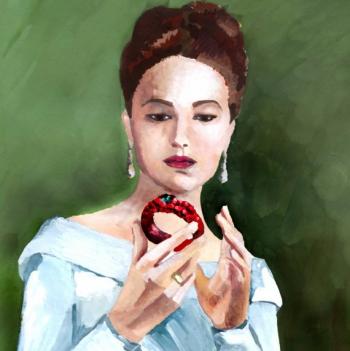 В свой День рождения княгиня Вера Николаевна Шеина получает анонимный подарок в виде браслета, который украшен зелеными камнями – «гранатами». К подарку прилагалась записка, из которой стало известно, что браслет принадлежал еще прабабушке тайного поклонника княгини. Подписывался неизвестный инициалами «Г.С. Ж.». Княгиня смущена данным презентом и вспоминает о том, что на протяжении уже долгих лет ей пишет один незнакомец о своих чувствах.Муж княгини, Василий Львович Шеин, и брат, Николай Николаевич, который работал помощником прокурора, разыскивают тайного писателя. Им оказывается простой чиновник под именем Георгий Желтков. Ему возвращают браслет и просят оставить в покое женщину. Желтков испытывает чувство стыда от того, что Вера Николаевна могла потерять свою репутацию из-за его поступков. Оказывается, что еще давно он влюбился в нее, случайно увидев в цирке. С тех пор он пишет ей письма о неразделенной любви до самой смерти несколько раз в год.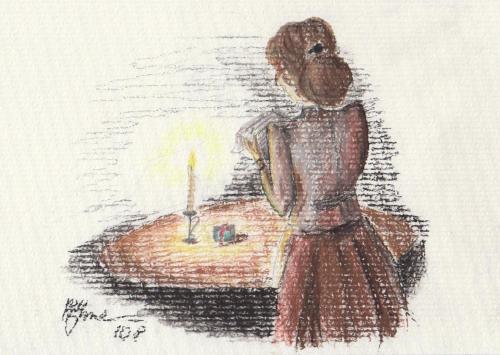 На следующий день семья Шеиных узнает о том, что чиновник Георгий Желтков застрелился. Он успел написать последнее письмо Вере Николаевне, в котором просит прощения у нее. Он пишет, что его жизнь больше не имеет смысла, но он любит ее по-прежнему. Единственное, о чем Желтков просит,- чтобы княгиня не винила себя в его смерти. Если данный факт будет мучить ее, то пусть она послушает в его честь Сонату №2 Бетховена. Браслет, который чиновнику вернули накануне, он перед смертью приказал служанке повесить на икону Божьей Матери.Вера Николаевна, прочитав записку, просит разрешения у мужа взглянуть на покойного. Она приезжает на квартиру чиновника, где видит его мертвым. Дама целует его в лоб и возлагает букет цветов покойному. Когда она возвращается домой, то просит сыграть произведение Бетховена, после чего Вера Николаевна расплакалась. Она понимает, что «он» простил ее. В конце романа Шеина осознает потерю большой любви, о которой только может мечтать женщина. Здесь же она вспоминает слова генерала Аносова: «Любовь должна быть трагедией, величайшей тайной в мире».Главные герои:Вера Николаевна ШеинаЧиновник Георгий ЖелтковВасилий Львович ШеинАнна Николаевна ФриессеНиколай Николаевич Мирза-Булат-ТугановскийГенерал АносовДанное произведение насыщено разными символами и мистикой. В основе лежит история трагической и безответной любви одного человека. В конце рассказа трагизм истории приобретает еще больших масштабов, ведь героиня осознает тяжесть потери и неосознанной любви.Сегодня рассказ «Гранатовый браслет» очень популярен. В нем описаны великие чувства любви, местами даже опасной, лиричной, с трагичным окончанием. Это всегда было актуально среди населения, ведь любовь бессмертна. К тому же, основные герои произведения описаны очень реалистично. После выхода повести в свет, А. Куприн приобрел высокую популярность.Домашнее задание: Прочитайте рассказ «Гранатовый браслет».	        Составьте письменный ответ на один из данных вопросов:        1. В чём главный смысл рассказа «Гранатовый браслет»?        2. Как бы я поступил (а) на месте Веры (Желткова)?РАССКАЗ «ХУДОЖНИКИ» В.М.ГАРШИНАВ рассказе Всеволода Михайловича Гаршина «Художники» явственно прослеживается борьба двух эстетических течений живописи русских художников. 	Символами двух популярных течений в искусстве представлены два художника – Дедов и Рябинин. 	Дедов – пейзажист, влюбленный в живопись, в красоту природы. Он постоянно пишет пейзажи, не уставая вдохновляться красотой багряных закатов и выползающих из-под листочка улиток. 	Дедов уверен, что призвание настоящего художника в том, чтобы уметь видеть красоту абсолютно во всем, донести ее в своих работах до обывателя. Но красота и глубина человеческой души ему не интересна. В полотнах, например, «Бурлаки на волге», он не видит красоты, не видит изящества и искренне не понимает, что может, понравится в ней людям.Рябинин же, человек с полностью противоположным мнением об искусстве и картинах в особенности. Он страшится безликой непонимающей толпы. Этот человек хочет писать свои работы душой, а не кистью, кровью и потом, а не одним из безымянных листьев, упавших с одно из таких же безымянных деревьев.Работы его должны запоминаться, врезаться в мысль человека, поражая его воображение наполненностью чувств. Иначе, просто нет смысла в творчестве. Поэтому, он практически не пишет.Попав однажды на завод, художники увидели картину, страшно потрясшую Рябинина. Так называемые «глухари», простые рабочие, за гроши, губившие свою жизнь на таких тяжелых работах. 	Рябинин, пораженный до глубины души, решает написать картину «Глухарь» и выплеснуть все эмоции в своем творении. Он хочет кричать о несправедливости жизни, о позорно власти, позволяющей людям гробить себя за медяк и так гнусно эксплуатирующей человека. 	Он не спить ночами – страшная картина рабочего стоит перед его глазами. Но, когда работа была закончена, это не принесло художнику облегчения. Он считает свою картину «созревшей болезнью» общества. 	Именно эта работа имела ошеломительный успех. Эта боль, грязь и презрение, чувствующиеся в каждом мазке мастера, не восхищала легкостью восприятия, но оставляла кровавый след в душах.Домашнее задание: Прочитайте рассказ «Художники».Выделите в рассказе характеристику Дедова и Рябинина. Сравните два образа, выявите общие черты и различия.О. СУЛЕЙМЕНОВ «МАХАМБЕТУ» И  А. ВОЗНЕСЕНСКИЙПоэт мысли, Олжас Сулейменов еще в своем раннем творчестве всем сердцем воспринял поэзию Махамбета как близкую своей поэтической стихии.Поэтическая преемственность лирики Махамбета впервые во всей глубине чувств прозвучала в стихотворении "Последние мысли Махамбета, умирающего на берегу Урала от раны":Это стихотворение написано О. Сулейменовым в 1967 году. Еще в юности поэт Олжас Сулейменов признавался своему кумиру: "Какая радость, что я стал поэтом, иначе бы не знал, что ты поэт". В стихотворении, посвященном непосредственно Махамбету, поэт уже со всей ответственностью и со всем присущим ему мастерством объединяет свое поэтическое "я" с образом Махамбета, принимая на себя эпическую мысль о вольности и свободе, высгупая достойным преемником и последователем жизненных принципов Махамбета: "И потому, когда кочевье выманит все мое племя — я один пашу, когда никто не смеет слова вымолвить, мне рот завяжут — я стихи пишу".В стихотворении, посвященном поэту Андрею Вознесенскому (а это стихотворение было написано задолго до выхода книги "Аз и Я"), О. Сулейменов остается верен самому себе и выбранным еще в поэтической юности ориентирам:Мы кочуем навстречу себе, узнаваясь в другом.Образ кочевника XX столетия сопрягается с образом "кочевника с авиабилетом" века нынешнего в эпоху естественного кос-мополитизма, когда равнодушие нашего бытия можно разрушить, и необходимо разрушать только осознанием корней своего прошлого, только осознанием корней своего прошлого, только осознанием своей неслучайности в этом мире. Только в этом случае можно принимать человечество как образ всемирного кочевничества. И об этом, на мой взгляд, стихотворение О. Сулейменова, посвященное Андрею Вознесенскому.Где-то в начале семидесятых, когда готовилась книга новых переводов Махамбета, посвященная 170-летию со дня рождения поэта, Олжас Сулейменов предложил перевести стихи казахского поэта своему другу Андрею Вознесенскому. Цикл состоит из четырех стрел, поэтически посланных на четыре стороны света: стрела первая "Черные верблюды", стрела вторая "Отставший лебедь", стрела третья "Мольба" или "Песня акына" и стрела четвертая "Свобода". Согласно этому своеобразному поэтическому колчану привожу весь цикл.Вот так в результате творческой и земной дружбы двух больших поэтов Олжаса Сулейменова и Андрея Вознесенского появился уникальный "совместный проект", и образ поэта Махамбета, ставший определяющим идеалом борца за свободу творчества, а следовательно, и за творчество свободы, стал близок и понятен многим аудиториям мира, ибо стихи из цикла "Читая Махамбета" и стихи, посвященные ему, звучали в разных странах и на различных языках. Это все роднит поэзию разных литератур и составляет ее великую тайну. И это в силу своего большого таланта смог прочувствовать Андрей Вознесенский и подарил читательской аудитории разных стран своего Махамбета.Поэзия Махамбета, ее бунтарский дух, глубина и простота образов, сила поэтического таланта, гражданственность, мечты о счастливой и достойной жизни народа и одновременно пронзительная тема одиночества глубоко созвучны современности.Поэзия Махамбета в свое время оказала влияние на творчество акынов Западного Казахстана и в дальнейшем на творчестве многих поэтов XX века.

Домашнее задание:  Что вам известно о жизни Махамбета Утемисова?        Какую роль он сыграл в жизни народа?ҮІ разделТема социального неравенства в СМИ и литературеРАССКАЗ А.П. ЧЕХОВА «ТОЛСТЫЙ И ТОНКИЙ»Смысл названияНазвание рассказа «Толстый и тонкий» сразу же проводит грань между двумя персонажами. Этот прием называется «контраст». Один герой противопоставляется другому, несмотря на то, что раньше они друзьями. Теперь их разделяет статус: один богат, другой беден. Уже в названии писатель закладывает основу конфликта: подчиненный и начальник, хозяин жизни и неудачник.В данном случае слова «толстый» и «тонкий» означают не столько физиологические особенности героев, сколько их разный социальный статус и, главное, их полностью противоположные мироощущения. Один, как соломинка, пригибается к земле, стелется перед тем, что выше и крепче его. На нем, как вьюки на верблюде, висят чемоданы и заботы о семье. А Толстый свободен и обеспечен, у него нет обузы в виде багажа и семейства. Поэтому он и толст: все блага он потребляет сам. Смысл заглавия рассказа «Толстый и Тонкий» именно в противопоставлении этих героев.Суть: о чем рассказ?На вокзале сталкиваются два чиновника: Михаил («толстый») и Порфирий («тонкий») со своей семьёй. Внезапно чиновники узнают друг в друге своих школьных приятелей. Между ними разгорается тёплый разговор о прошлом.Однако в какой-то момент речь заходит о службе, и тут же выясняется, что «толстый» в чиновничьей иерархии находится несоизмеримо выше «тонкого». Как по волшебству, «тонкий» преображается, переходит с «ты» на «вы» и начинает беззастенчиво подлизываться к своему другу, с которым он недавно вёл себя так естественно и непринуждённо. «Толстый» испытывает отвращение и спешит удалиться.Главные герои и их характеристикаОбразы Толстого и Тонкого изображены автором схематично, они лишены индивидуальности. Каждый из них — отражение своего класса, своего чина, своего статуса в обществе и семейного положения. Основная идеяСмысл рассказа Чехова «Толстый и Тонкий» лежит на поверхности. Развивая тему «маленьких людей», Чехов показал, что зачастую не обстоятельства делают человека тем, кто он есть. Сам индивид решает, как ему жить и кем быть: рабом или свободным человеком. Никто не заставляет Тонкого прогибаться перед начальством, кроме его же алчности и трусости.Так же писатель изобразил общественные проблемы, которые его волновали. По его мнению, общество, погрязшее во лжи, объятое карьеризмом и чинопочитанием, обречено на гибель. В нем теряются такие важные человеческие чувства, как дружба, любовь и взаимовыручка. Такова главная мысль рассказа «Толстый и Тонкий».Чему учит?Этот рассказ учит нас ценить настоящие, живые чувства, не позволять таким незначительным вещам, как карьера или заработок денег, разрушить их. Такова мораль произведения «Толстый и Тонкий»: что бы ни было, человеческие отношения важнее статусных преград и бытового расчета. 	Так же рассказ может помочь человеку в его духовном становлении. Он доносит до нас основную мысль, что человек в любой ситуации, даже самой неблагоприятной должен оставаться человеком и сохранять достоинство. Вывод из прочитанного текста прост: нужно выдавливать из себя раба, пока он полностью не завладел господином своей судьбы.Домашнее задание: Прочитайте рассказ А.П.Чехова «Толстый и тонкий»По учебнику выполните  задание 176 на стр. 145.А.Н. ОСТРОВСКИЙ "БЕСПРИДАННИЦА"Главная героиня пьесы, Лариса Огудалова, молодая женщина-бесприданница из города Бряхимова.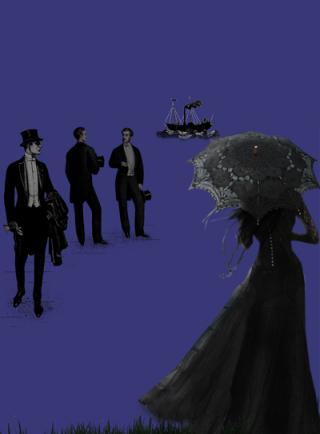 Лариса Огудалова оказывается в сложной жизненной ситуации, отличающейся некоторой двойственностью и несомненной трагичностью: она - первая умница и красавица города не может выйти замуж за достойного мужчину, потому что она бесприданница. В этой ситуации перед ней обрисовывается два выхода: стать содержанкой богатого и влиятельного женатого мужчины, либо выбрать себе в мужья человека, более низкого социального положения. Хватаясь за последнюю соломинку, Лариса влюбляется в созданный ею образ красивого и блестящего мужчины, обанкротившегося помещика Сергея Паратова. Он разбивает сердце главной героини и своим безразличием, ложью и бесхарактерностью в буквальном смысле «убивает» девушку, т.е. становится причиной её трагической смерти. Для пьесы «Бесприданница» характерно использование своеобразной системы образов, а именно придуманные для персонажей «говорящие» имена: имя возвышенной натуры, Ларисы Огудаловой в переводе с греческого «чайка», имя Харита имеет цыганское происхождение и означает «прелестная», а фамилия Огудалова происходит от слова «огудать» - обмануть, облапошить. Фамилия Паратов происходит от слова «паратый», что означает «хищник», Кнуров — от слова «кнур» - дикий кабан, именем жениха Ларисы Юлия Карандышева (Имя в честь римского Гай Юлия Цезаря, а фамилия — символ чего-то маленького и незначительного) автор показывает несовместимость желаний с возможностями этого героя.В своей пьесе Островский хотел показать, что в мире, где правят деньги и на каждого набито определенное социальное клеймо, никто не может чувствовать себя свободным и делать то, что он действительно хочет. Пока люди верят в силу денег, они навсегда остаются заложниками социальных штампов: Лариса не может стать женой любимого человека, потому что она бесприданница, даже богатые и влиятельные купцы, ровно как и банкрот Паратов, связаны по рукам и ногам социальными догмами и не могут жениться по своему желанию, получать любовь и человеческое тепло просто так, а не за деньги.Домашнее задание: Прочитайте пьесу А.Н. Островского"Бесприданница".        Выполните  задание 205 на странице 164 учебника для 10 класса.Н.В. ГОГОЛЬ "ШИНЕЛЬ"Главный герой гоголевского произведения – младший государственный служащий Башмачкин Акакий Акакиевич, которому постоянно не везло. Даже в выборе имени родителям чиновника попадались не удачные, в итоге ребенок был назван в честь отца.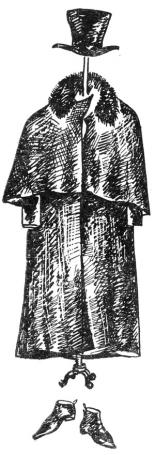 Жизнь главного героя – скромна и ничем не примечательна. Он живет в маленькой съемной квартирке. Занимает мелкую должность с нищенской зарплатой. К зрелому возрасту чиновник так и не обзавелся ни женой, ни детьми, ни друзьями.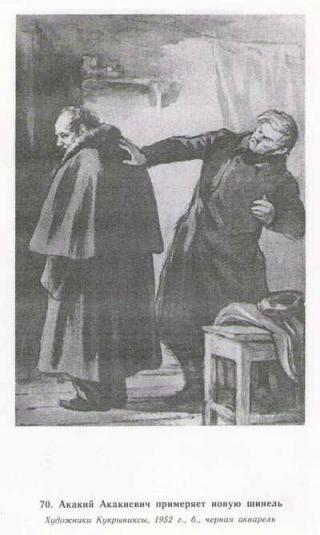 Башмачкин носит старый линялый мундир и дырявую шинель. Однажды, лютый мороз заставляет Акакия Акакиевича отнести старую шинель к портному на починку. Однако, портной отказывается чинить старую шинель и говорит о необходимости покупки новой.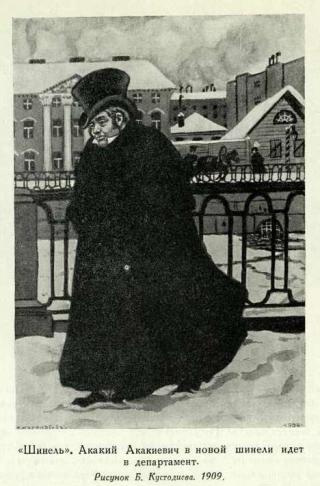 Цена шинели – 80 рублей. Это огромные деньги для мелкого служащего. Чтобы собрать необходимую сумму, он отказывает себе даже в маленьких человеческих радостях, которых итак в его жизни не много. Через некоторое время чиновнику удается скопить нужную сумму, и портной наконец-то шьет шинель. Приобретение дорогого предмета одежды  – грандиозное событие в жалкой и скучной жизни чиновника.Однажды вечером Акакия Акакиевича  догнали на улице неизвестные люди и отобрали шинель. Расстроенный чиновник отправляется с жалобой к «значительному лицу» в надежде найти и наказать виновных в его беде. Однако, «генерал» не поддерживает младшего служащего, а, наоборот, делает выговор. Башмачкин, отвергнутый и униженный, оказался не в состоянии справиться со своим горем и умер.В конце произведения автор добавляет немного мистики. После похорон титулярного советника в городе начали замечать призрак, который отнимал шинели у прохожих. Немного позже этот самый призрак отобрал шинель у того самого «генерала», отругавшего Акакия Акакиевича. Это послужило уроком для важного чиновника.В лице своего главного героя Гоголь словно объединяет всех бедных и униженных жизнью людей. Жизнь Башмачкина – вечная борьба за выживание, нищета и однообразие. Общество с его законами не дает чиновнику права на нормальное человеческое существование, унижает его достоинство. При этом сам Акакий Акакиевич соглашается с таким положением и безропотно терпит тяготы и трудности.Пропажа шинели – переломное событие в произведении. Оно заставляет «маленького чиновника» в первый раз заявить обществу о своих правах. Акакий Акакиевич направляется с жалобой к «значительному лицу», которое в повести Гоголя олицетворяет всю бездушность и обезличенность бюрократии. Натолкнувшись на стену агрессии и непонимания со стороны «значительного лица», бедный чиновник не выдерживает и умирает.Гоголь поднимает проблему чрезвычайной значимости чина, которая имело место в обществе того времени. Автор показывает, что такая привязанность к чину губительна для людей с самым разным социальным статусом. Престижная должность «значительного лица» сделала его равнодушным и жестоким. А младший чин Башмачкина привел к обезличиванию человека, его унижению.В конце повести Гоголь не случайно вводит фантастическую концовку, в которой призрак несчастного чиновника снимает с генерала шинель. Это некоторое предостережение важным лицам о том, что их бесчеловечные поступки могут иметь последствия. Фантастика в конце произведения объясняется тем, что в российской действительности того времени практически невозможно представить ситуацию возмездия. Так как «маленький человек» в то время не имел прав, не мог требовать к себе внимания и уважения со стороны общества.Домашнее задание: Самостоятельно найдите дополнительные материалы о жизни и творчестве Н.В.Гоголя. Прочитайте повесть «Шинель». Выполните задание 211 на странице 168 учебника за 10 класс.И.С.ТУРГЕНЕВ.  СТИХОТВОРЕНИЕ «ДВА БОГАЧА» История создания – произведение написано в июле 1878 года, а напечатано в 1882 году в рамках цикла “Стихотворения в прозе”.Тема стихотворения – благородство и душевная щедрость простого человека.Композиция – двухчастная: автор создает зачин и подводит читателя к кульминации, которая содержит и мораль, выраженную в последнем предложении.Жанр – философская лирика.Стихотворный размер – свободный стих.Эпитеты – “убогое крестьянское семейство”, “разоренный домишко”, “последние гроши“.Несмотря на то, что начинается произведение с описания поступков богача Ротшильда, основная его тема – это щедрость души простого крестьянина, которому практически нечего отдавать, но он все равно готов поделиться с тем, кто в этом нуждается. Главная мысль стихотворения заключается в том, что такая щедрость во много раз превосходит щедрость Ротшильда, который делится тысячами, но ведь этих тысяч у него в избытке и после он не испытывает нужды.Сравнивая два типа богатства, Тургенев ни на минуту не сомневается, что именно обычные крестьяне гораздо щедрее самого Ротшильда, ведь, в отличие от него, они делятся последним. И, по сути, даже не сомневаются, делать это или нет: из диалога сразу становится понятно, что все и так решено, не смогут они бросить ребенка-сироту, которого больше некому приютить.Это философское стихотворение, в котором автор показывает семью очень простого социального статуса. При этом простые люди оказываются способны на такой поступок, который не всегда под силу даже богачам. Таким образом, свой стих Тургенев посвящает единственному настоящему богатству – душевному.Домашнее задание: Подготовьте  самостоятельно презентацию про хизнь и творчество И.С.Тургенева. Выполните задание 219 на странице 171  учебника за 10 класс.ҮІІ разделТорговля и помощь. Справедливая торговляОНОРЕ ДЕ БАЛЬЗАК.  ПОВЕСТЬ “ГОБСЕК”Главными действующими лицами повести являются старый ростовщик Гобсек, стряпчий Дервиль и графское семейство де Ресто.Основная тема произведения – страсть. Она исследуется в повести на двух уровнях: с одной стороны, Гобсек изучает человеческие страсти (любовь к богатству, власти, женщинам, эгоистическое себялюбие и т. п.), с другой, сам Бальзак исследует натуру старого ростовщика и показывает нам, что даже под личиной умудренного жизнью человека может скрываться одна всепоглощающая и все разрушающая страсть – тяга к золоту, к накоплению, к постоянному обогащению.История жизни Жана Эстера ван Гобсека, сына еврейки и голландца, преподносится читателю через рассказ стряпчего Дервиля, решившего обнадежить молодую девушку Камиллу де Гранлье относительно блестящего положения ее любимого графа Эрнеста де Ресто.Дервиль познакомился с Гобсеком в бытность свою студентом. Старому ростовщику в то время было 76 лет. Рассказ в салоне виконтессы де Гранлье Дервиль ведет спустя несколько дней после смерти 89-летнего Гобсека.Тринадцать лет знакомства позволили стряпчему подружиться и проникнуть в тайны души непреклонного ростовщика, внушающего ужас всему Парижу. Первое впечатление от Гобсека (кстати, этот персонаж носит говорящую фамилию: в переводе с французского, “Гобсек” – это “Живоглот”) создается Красочным описанием его внешности, каждая черта которой метафорически соотносится с богатством, старостью или хитростью.Лицо старого ростовщика своей “желтоватой бледностью”, похожей на “цвет серебра, с которого слезла позолота”, напоминает Дервилю “лунный лик”. Глаза Гобсека – “маленькие и желтые, словно у хорька”, нос – длинный с острым кончиком, губы – тонкие, “как у алхимиков”, черты лица – “неподвижные, бесстрастные, казались отлитыми из бронзы”. Когда ростовщик приподнимает истрепанный картуз, то взору открывается “полоска голого черепа, желтого, как старый мрамор”. “Все его действия были размеренны, как движения маятника.Это был какой-то человек-автомат, которого заводили ежедневно”. В первое время Дервиль не мог даже сказать, сколько лет Гобсеку, так как последний выглядел то ли до времени состарившимся, то ли хорошо сохранившимся на веки вечные.Художественное пространство, в котором существует парижский ростовщик, под стать его расчетливой и холодной натуре. Вещи в его комнате отличаются потертостью и опрятностью, а огонь в камине даже зимой не разгорается на полную мощность. Комната Гобсека находится в сыром доме без двора, с окнами, выходящими на улицу.Она ничем не отличается от остальных помещений здания, каждое из которых своим устройством напоминает Дервилю монашескую келью.Чувство довольства прошедшим днем и внутреннюю радость в Гобсеке можно было заметить только по потиранию рук и изменению положения морщин на лице. Бывший в юности юнгой и изведавший массу опасностей, в старости ростовщик достиг состояния своеобразной мудрости: он сделал свой вывод о жизни и стал жить в соответствии с ним. Существование, по мнению, Гобсека – “только привычка к излюбленной среде”. Нравственные правила – различны у разных народов, внутренние страсти – губительны для людей и только инстинкт самосохранения – единственное, что ценно в жизни.Прочно же стоять на ногах в мире, погруженном в тщеславную суету, можно лишь с помощью золота. Оно дает все – богатство, власть, положение, благосклонность женщин. Страсти же лучше всего изучать и извлекать из них прибыль.Две последних вещи – главное развлечение Гобсека.К своим клиентам ростовщик относится как к средству наживы. По другому воспринимать порочных людей Гобсек не может. Участие в нем вызывают только простые, честные, трудолюбивые личности – такие, как белошвейка Фанни Мальво. При этом помогает Гобсек только тем, кто может с процентами вернуть взятые у него деньги.В Дервиле ростовщика подкупает его молодость (Гобсек считает, что до тридцати лет люди еще сохраняют свой резерв честности и благородства), знания (Гобсек пользуется его советами), трезвый рассудок, желание работать и умение четко выражать свои мысли, не играя на чувствах, а рассуждая логически.Участие в наследственных делах графской семьи де Ресто Гобсек объясняет просто: он согласился помочь несчастному отцу потому, что тот доверился ему “без всяких хитростей”. Жена графа де Ресто, красавица Анастази день за днем проматывала состояние семьи, спуская его на молодого любовника Максима де Трая, и с этим нужно было что-то делать. Художественный образ героини лишен однозначности: она – и несчастная женщина, поддавшаяся любовной страсти, и изменившая жена (младшие дети Анастази не от мужа), и ни перед чем не останавливающаяся скряга, стремящаяся к богатству, и, возможно, хорошая мать, одинаково желающая добра всем детям.При всей своей рассудочности Гобсек на пороге смерти сталкивается один на один со своей индивидуальной страстью – он умирает, не оставив после себя завещания (устное, данное на словах Дервилю – не в счет), в доме, под завязку забитом гниющими деликатесами, деньгами и последней полученной им кучкой золота, спрятанной по немощи в каминной золе.Домашнее задание: 1. Прочитайте повесть «Гобсек». Охарактеризуйте главного героя.2. Найдите в тексте цитаты, в которых персонажи размышляют о соотношении богатства и бедности в жизни людей.ТОРГОВЫЕ СВЯЗИ И ДЕНЕЖНОЕ ОБРАЩЕНИЕ КОЧЕВНИКОВЗадание  1.
Прочитайте текст «Торговые связи и денежное обращение кочевников» и выполните задания.

         Древнее население Казахстана имело торговые связи с Византией, Ираном, Средней Азией, Кавказом, Алтаем, Восточным Туркестаном и Сибирью. На важнейщих караванных путях стояли караван – сараи, местом торговли и наиболее оживленной точкой в городе был базар. Большая роль во внешней торговле принадлежала городам, занимавшим узловое положение на караванных путях -Таразу, Отрару, Сыгнаку, Койлыку. Через них шел основной поток грузов из Средней Азии, Ближнего Востока в Китай и обратно. Из Средней Азии возили стекло, драгоценности, изделия прикладного искусства , лошадей, из Китая- шёлк керамику. Находки привозных изделий - бусы из перламутра6 лазурита6 кораллов- встречаются в городах долины Шу и Таласа. Отдельные города специализировались на изготовлении и торговле теми степью. Население оазисов и городов покупали лошадей, скот, шерсть, кожу, кошмы, войлок, молочные продукты, в обмен кочевники получали ткани, хлеб, посуду.
         Торговля требовала развитого денежного обращения. В VI-VIII вв. представители влиятельных родов уже чеканили монету со своими тамгами. В начале VII в. известны монетные выпуски тюргешских каганов. В VI-VIII вв. в городе Суябе существовал монетный двор, выпускавший деньги с именем и тамгой местных правителей. Монеты тюргешей, выпущенные в Таразе, отличались единообразием, на лицевой стороне они имели тамгу в виде лука, на оборотной – легенду с согдийским письмом. « Туркещ кагана теньга» или « тюрского небесного хана теньга ». На внутреннем рынке использовались медные монеты – самое массовое средство обращения и платежа, а вкачестве валюты при международной торговле – серебрянные монеты, являющиеся также средством накопления. В первой половине ХІ в. Известны два казахстанских монетных двора –Тараз и Испиджаб, монеты которых обнаружены прираскопках городов Средней Азии и сопредельных территорий.
           В ІХ-Х в. в. в обиходе жителей Казахстана находились монеты государства Саманидов. Высокопробные сербряные дирхемы, называемые « исмаили», а также золотые динары и медные фельсы являлись средством международной торговли. Они часто встречаются при раскопках памятников средневековья Восточной Европы, Прибалтики и даже Скандинавских стран. На внутреннем рынке имели хождение разного рода знаки стоимости, чаще всего так называемые «Черные дирхемы». Они различались составом металла и курсом.
2.Определите жанр текста:
А) Очерк
Б) Рассказ
С) Статья
Д) Эссе
3. Объясните значение словосочетаний:
узловое помещение, изделия прикладного искусства
4. Определите основную мысль текста.ҮІІІ разделЗначение труда в жизни человека и обществаРАССКАЗА А.П.ПЛАТОНОВА «ПЕСЧАНАЯ УЧИТЕЛЬНИЦА»Тема рассказа – становление личности, проблема выбора. Основная мысль состоит в том, что для достижения жизненных целей нужна не только решимость, но и мудрость, смирение перед жизненными обстоятельствами. Кроме того, Платонов в 5 главке решает философский вопрос о сосуществовании двух образов жизни – оседлого и кочевого. Героиня понимает замысел советского служащего и добровольно, даже с радостью, принимает пожизненную роль песчаной учительницы.Поднимаются также социальные проблемы, связанные с пренебрежением власти к людям (Марию вежливо выслушивают, пожимают руку в знак окончания разговора, но помогают исключительно советом). Зато просят посвятить всю жизнь общественному делу. Актуальны в рассказе философские проблемы жертвы и воздаяния, благодарности, воодушевления, мудрости и недальновидности.Небольшой рассказ состоит из 5 главок. В первой главке ретроспективно упоминается детство и учёба главной героини, характеризуется её отец. Настоящее в рассказе начинается с того, что юную учительницу Марию Никифоровну Нарышкину отправляют в дальнее село Хошутово на границе со среднеазиатской пустыней. Вторая часть о том, как через 3 дня, прибыв в маленькое селенье, Мария Нарышкина столкнулась с бессмысленным тяжёлым трудом крестьян, которые расчищали вновь заносимые песком пространства дворов.Третья часть – о попытке обучать грамоте детей. Крестьяне были так бедны, что детям было не во что одеться, они голодали. Когда зимой двое детей умерло, учительница догадалась, что крестьянам не нужна никакая наука, кроме науки борьбы с песками и победы над пустыней.Мария Никифоровна обратилась в округ с просьбой прислать учителя песчаной науки. Но ей посоветовали самой обучить крестьян с помощью книг.Четвёртая часть повествует о том, как преобразилось село за 2 года. Только через полгода крестьяне согласились дважды в год по месяцу заниматься общественными работами по озеленению Хошутова. Через 2 года шелюга (полуметровый кустарник краснотала) уже защищала огороды и колодцы, в селе подрастали сосны.Последняя часть кульминационная. Через 3 года были уничтожены все плоды труда учительницы и крестьян. Когда кочевники прошли селом (что случалось каждые 15 лет), их животные обглодали и вытоптали растения, выпили воду из колодцев, учительница пошла к вождю кочевников, потом в округ с докладом. Завокроно предложил Марии Никифоровне поехать в ещё более далёкое село Сафуту, где жили осевшие кочевники, чтобы научить и их бороться с песками. Мария Никифоровна смирилась и согласилась.Таким образом, композиционно рассказ делится на несколько этапов в процессе становления личности: учёба и мечты о будущем применении своих умений, трудное начало деятельности, успехи, крушение надежд и разочарование, осознание через жертву своего истинного предназначения и смиренное принятие собственной судьбы.Главная героиня – Мария Нарышкина, которая описана во втором же предложении в мужском роде: «Это был молодой здоровый человек». Во внешности героини подчёркивается сходство с юношей, сильные мускулы и твёрдые ноги. То есть героиня сильна и вынослива. Автор словно специально готовит её к физическим испытаниям.Душевные страдания Мария переживает во время учёбы на педагогических курсах, с 16 по 20 лет, когда в её жизни случились «и любовь, и жажда самоубийства». Эти потрясения подготовили её к самостоятельной жизни в дальнем селе на границе с пустыней. Уверенность в себе и спокойный характер воспитал отец, который не объяснял событий революции и гражданской войны.Свою пустынную родину Мария тоже полюбила с детства, научилась видеть её поэзию, похожую на сказки «Тысячи и одной ночи»: загорелые купцы, караваны верблюдов, угадывающиеся далёкая Персия и плоскогорья Памира, откуда летел песок.Впервые Мария столкнулась со стихией убивающей пустыни по дороге в Хошутово, пережив песчаную бурю. Силы пустыни не сломили молодую учительницу, как они сломили крестьян. Смерть от голода и болезней двух учеников из 20 заставила Нарышкину задуматься. Её «крепкая, весёлая и мужественная натура» нашла выход: она научилась песчаному делу сама и обучила других.Для крестьян учительница стала почти богом. У неё появились даже «пророки новой веры» и много друзей.Первая печаль в жизни учительницы была связана с крушением её новой веры в победу над стихией. Новая стихия – голод кочевых племён – тоже не сломила девушку. Она умеет объективно судить о людях. Мудрым оказывается и ответ вождя, и ответ завокроно, который сначала показался девушке неразумным.Выбор Марии Нарышкиной ехать в ещё большую глушь – это не жертва, в результате которой Мария позволила похоронить себя в песках, а осознанная жизненная цель.
Вождь кочевников в рассказе противопоставлен завокроно. Вождь мудр, он понимает безысходность борьбы кочевников с оседлыми русскими за траву. Завокроно сначала кажется Марии недалёким, но потом она улавливает его точный расчёт: когда кочевники перейдут на оседлый образ жизни, они перестанут уничтожать зелень в селах.В рассказе показано, как миф и сказка формируют личность человека, а человек потом преображает пространство, превращая его в сказку. География, рассказ о далёких странах, была поэзией героини. Жажда покорения пространств, смешанная с любовью к родине, побудила Марию ехать в отдалённые селения, чтобы сделать былью миф о зелёных пространствах бывшей пустыни.Небольшой рассказ полон афоризмов: «Когда-нибудь молодость не будет беззащитной», «Кто-нибудь умирает и ругается», «Кто голоден и ест траву родины, тот не преступник».Домашнее задание: 1. Прочитайте рассказ «Песчаная учительница».     Подготовьте перессказ.2. Выпишите из текста строки, характеризующие Марию Никифоровну.3. Создайте презентацию о жизни и творчестве А.Платонова.ДРЕВНИЕ РЕМЕСЛА Казахские народные ремесла формировались под влиянием кочевой культуры казахских племен. Суровая жизнь кочевников заставляла их самостоятельно изготавливать всё необходимое для жизни из того, что было под рукой.
        Так как главным занятием кочевника было скотоводство и охота, поэтому в качестве материалов для ремесел служили продукты, получаемые от животных: кожа, шерсть, пух, кости и рога крупного и мелкого рогатого скота. Это привело в развитию таких ремесел, как валяние шерсти и изготовление войлока, выделка кожи, пошив одежды из кожи и войлока, изготовление ковров и кошмы. Кости и рога животных использовались для изготовления ювелирных украшений и некоторых предметов быта. Большое развитие получило искусство резьбы по кости. Из костей и рогов животных мастера вырезали различные фигурки, делали тонкие пластинки с рисунками и узорами, которыми потом инкрустировали предметы мебели.
        Кожа скота и мех животных использовалась для изготовления самых разных предметов быта: от зимней одежды и воинских доспехов до конской сбруи и даже сосудов для воды. Естественно, кожа использовалась и для изготовления обуви, сапог, потому что кочевники носили сапоги и зимой, и летом. Кожаные изделия часто украшались тиснением — это искусство высоко ценилось не только среди казахов, но и среди соседних народов.  
       Одним из важнейших и древнейших казахских ремесел по праву считается изготовление войлока и работа с ним. Толстый войлок (кошму) использовали для покрытия юрт, а тонкий войлок служил материалом для пошива различной одежды: чапанов, халатов, шапок и.т.д. Войлок служил основой для ковров “текемет”, которые стелили на пол в юрте, и для красивых ковров “тускииз” с рисунками и орнаментами, которые вешали на внутренние стены юрт как украшение. Вместе с этим было хорошо развито ковроткачество из шерсти и изготовление ковриков из тонких полос ткани (корпе).
         Не менее важным ремеслом в жизни кочевников была работа с деревом. Из него изготавливалась посуда, оружие, мебель и другие бытовые предметы, детали для седел, рукоятки для рабочих инструментов, различные шкафчики и сундуки. Всё это зачастую украшалось орнаментальной резьбой по дереву. 
        Особое место в деревянных ремеслах занимает изготовление юрт, а точнее деталей каркаса юрты: верхушки (шанырака), жердей для свода (уук) и складных решетчатых стен юрты (кереге).          Менее распространенным материалом для казахских ремесленников были металлы, хотя выплавлять металл и изготавливать из него орудия труда, посуду и оружие, казахи умели еще в Бронзовый век. Недра Казахстана и сегодня богаты разными рудами, в том числе, рудами благородных металлов: золота и серебра. 
       А вот кузнечное ремесло было важным умением в жизни кочевников: им постоянно требовались подковы, стремена, детали упряжи и сбруи для лошадей, ножи, оружие и другие инструменты. Но кузнечное дело всё-таки требовало от мастера некоторой оседлости, поэтому кузницы строились и работали, в основном, в поселениях и городах Великой степи. 
       Казахские ювелиры были знакомы со многими техниками: ковкой, чеканкой, штамповкой и другими. Основным материалом для украшения было серебро, реже золото. Из серебра создавали кольца, браслеты, серьги и подвески, детали одежды — пряжки и пуговицы. Серебром часто инкрустировали оружие, мебель, одежду и другие предметы быта. 
       Там же, в городах и поселениях, получило свое развитие гончарное искусство. Изготовление посуды, керамической плитки, украшений и даже музыкальных инструментов (сазсырнай, флейты) из глины было распространено повсеместно. Гончарные изделия украшались орнаментом и  раскрашивались национальными узорами, а на ярмарках и базарах гончарные ряды обычно были самыми большими.Домашнее задание: 1. Прочитайте текст, составьте цитатный план.2. Объясните значение выделенных слов, пользуясь словарем С.И.Ожегова.3. Напишите текст-описание на тему «Новая жизнь древних ремесел», самостоятельно подобрав дополнительный материал.ІХ разделПоказатель развития общества:  экология, биоресурсыР. Ш. СЕЙСЕНБАЕВ  «ДЕНЬ, КОГДА РУХНУЛ МИР»Будучи выходцем из Семипалатинска, кому как не Роллану Сейсенбаеву близки боль и горечь родного народа, испытавших на себе последствия взрыва водородной бомбы, о чем повествуется в «Дне, когда рухнул мир».Сюжет рассказа выстроен вокруг повествователя рассказа — автора Роллана и маленькой девочки Кенже, у которой осталась лишь одна бабушка.Начинается рассказ с диалога Роллана и его отца, диалога мрачного и судорожного.«Ты слышишь, как дрожит вечная наша земля, сын мой?»«Не слышу, не чувствую… Я теперь далеко от родных мест, я живу в Москве, из моего окна видны зубчатые кварталы бетонных новостроек, протирающихся до горизонта».«Она тяжело ворочается, она стонет и плачет. Неужели вам, живым, неведомо это?»«Разве может плакать земля?...»«Разве живые совсем оглохли? Разве не доносится до их ушей утробный, рвущий душу стон, плач, скрежет Вселенной? У тебя на родине вновь идут ядерные испытания! Сатанинский огонь вновь глотает нутро земли!...»Далее автор описывает жизнь людей из поселения близ Чингисских гор, которым велено покинуть место проживания в ближайшее будущее. Назревают недопонимание и недоумение среди масс людей на примере семьи Роллана, которому так хочется поехать в город Аягуз к своей бабушке, которая так любит его, но слова дедушки с поселка, который отправлялся в горы «Не беркут ты, нет, не беркут» глубоко запали мальчику в душу. Так, он заявил родителям о своем желании остаться с дедушкой, чем мать успокаивая младшую дочь, конечно же, была не довольна.Оставшись в поселке, Роллан стал невольным свидетелем страшной картины, а именно, взрывающегося гриба, дым и пыль от которого распространились на всю округу.Более того, маленькая Кенже, та самая Кенже, в которую он был влюблен сам не осознавая этого, погибла прямо на его глазах. Хрупкая, в белом платьице, побежала она прямо к возрастающему темно-серому грибу, как люди поговаривали: «С ума сошла девочка», ее сердце не выдержало взрыва и она умерла. Попытка в первый и последний раз поцеловать уже мертвую Кенже оказалась тщетной.Повзрослев, Роллан даже представить не мог, что ему и его соотечественникам пришлось пережить, это был ад наяву, а сколько бед и страданий сородичей он прочувствовал.Одна знакомая семья сестры его друга была ярким тому примером. У женщины было четверо детей, двое умерли от лейкоза еще в раннем детстве, а оставшиеся в живых были либо без рук, либо с не заросшим темечком, на что без слез было не взглянуть.Своеобразной кульминацией явилось то, что будучи в Москве уже со своей супругой, Роллан заметил картину у продавца в подземном переходе к станции метро. На ней были изображены горы Чингистау, у подножия гор ржали бешеные кони, вздымался зловеще огненный гриб и большими сумасшедшими глазами смотрела на это маленькая девочка в белом. Это, несомненно, была его Кенже.«Откуда эта картина? Она ваша?»«А что, нравится?»«Нравится – не нравится – не то слово. Страшно!»«Кому страшно, а кому и нет».«Хотите вас нарисую? Если спешите, карандашом вас изображу, а есть время — так и красками могу заделать солидный портрет. В Средней Азии любят солидные портреты…Тот, кто нарисовал эту картину, был куда умнее меня. Он Среднюю Азию душой понимал».«Это Казахстан. Испытания водородной бомбы».«Угадали, Казахстан… Горы какие-то, я названия не помню. Это — картина моего отца», помолчав признался художник.«Чингисские горы…А отец ваш жив?»«В конце 60-х умер. Рак пищевода. Мать говорила, что он в этих самых горах свою болезнь получил…Он и рисовать-то начал перед самой смертью».После незамысловатого, но глубокого диалога с тем юношей Роллан догадавшись сразу, что она написана очевидцем, долго не раздумывая купил ее.Рассказ достаточно лаконичен и сжат, однако, насыщен диалогами и раздумьями и в нем в полной мере описаны страх, отчаяние и разодранные чувства людей. Писатель очень тонко описывает психологический портрет персонажей, героев его работ, в то же самое время не вдаваясь в детали.Домашнее задание: Прочитайте рассказ «День, когда рухнул мир».       Выполните задание 1 на стр. 12, задание 2 на стр. 16.ХІІІ разделМир и безопасностьЛ.Н. ТОЛСТОЙ «ВОЙНА И МИР»Интересные факты о создании романа «Война и мир»: Автор писал книгу 7 лет — с 1863 по 1869 — и переписывал ее 8 раз;Роман изначально был назван «1805 год», позднее «Все хорошо, что хорошо кончается» и «Три поры».Толстой по понятным этическим причинам отрицал, что его герои (кроме Абросимовой и Денисова) имеют прототипы (статья «Несколько слов по поводу «Войны и мира»»).Краткий анализГод написания – 1863-1869 годы.
История создания – Первоначально Толстой планировал написать повесть о декабристе, который вместе с семьей вернулся домой из многолетней ссылки. Однако в ходе работы замысел писателя существенно расширился: появились новые герои, отодвинулись временные рамки. В результате был написан роман-эпопея, работа над которым заняла у Толстого почти 7 лет.Тема – Центральная тема произведения – историческая судьба русского народа в Отечественной войне 1812 года. Также автором подняты темы любви, семьи, жизни и смерти, долга, войны.Композиция – Роман состоит и 4 томов и эпилога, каждому тому соответствует определенный временной промежуток. Композиция романа отличается чрезвычайной сложностью и многослойностью.Жанр – Роман-эпопея.Направление – Реализм.В чем смысл книги?	Об истинном смысле романа-эпопеи говорит сам писатель в строках о величии. Толстой считает, что величия нет там, где отсутствует простота души, добрые намерения и чувство справедливости.	Л.Н. Толстой выразил величие через народ. В изображениях картин-сражений обычный солдат проявляет небывалую храбрость, что вызывает гордость. Даже самые боязливые пробудили в себе чувство патриотизма, которое, как неведомая и неистовая сила, принесла победу русской армии. Писатель объявляет протест ложному величию. Когда на весы ставятся образы Кутузова и Наполеона, последний остается взлетает вверх: его слава легковесна, так как имеет очень хлипкие основания. Образ Кутузова — «народный», никто еще из полководцев не был так приближен к простому люду. Наполеон же лишь пожинает плоды известности, недаром, когда Болконский раненный лежит на поле Аустерлица, автор его глазами показывает Бонапарта, как муху в этом огромном мире. Лев Николаевич задает новую тенденцию героического характера. Им становится «народный избранник».	Открытая душа, патриотизм и чувство справедливости победили не только в войне 1812 года, но и в жизни: герои, которые руководствовались моральными постулатами и голосом своего сердца, стали счастливыми.Главные герои:Пьер Безухов
Андрей Болконский
Наташа Ростова
Марья Болконская.
Николай Ростов
Элен Курагина
Анатоль Курагин
Василий Курагин
Борис Друбецкой
Анна Михайловна Друбецкая
Илья Ростов
Наталья Ростова
Николай Болконский
Платон Каратаев
Наполеон
Кутузов
Д\з:  Заполните таблицу на странице 16 учебника за 11 класс (2 бөлім)СРАВНИТЕЛЬНАЯ ХАРАКТЕРИСТИКА КУТУЗОВА И НАПОЛЕОНАВ РОМАНЕ «ВОЙНА И МИР»Наполеон БонапартВеликий французский император Наполеон Бонапарт в романе представлен нам глазами его солдат, русского светского общества, русских и австрийских генералов, русской армии и самого Л.Н.Толстого. Жесткое решение, неоспоримое никем, властный взгляд и уверенность в действиях дает французскому императору то, что хочет он. Отношение к французским солдатам Толстой показывает, не скрывая. Для Наполеона это всего лишь орудие, которое всегда должно быть готово к бою. Он не задумывается о людях вообще. Его цинизм, жестокость, полное равнодушие к жизни человеческой, холодный расчетливый ум, хитрость – вот качества, о которых говорит Толстой. У него одна лишь цель – завоевать Европу, захватить, именно захватить, Россию и покорить весь мир. Но не рассчитал свои силы Наполеон, не понимал он и того, что русская армия сильна не только гаубицами и пушками, а прежде всего верой. Верой в Бога, верой в русского человека, верой в народ единый, верой в победу России за русского царя. Исход Бородинского сражения стал для Наполеона постыдным поражением, разгромом всех его великих планов.Михаил Иларионович КутузовВ сравнении с Наполеоном – действующим, думающим молодым, но опытным императором Кутузов выглядим пассивным полководцем. Мы чаще видим его разговаривающим с солдатами, спящим на военных советах, не решающим категорично ход сражений и не навязывающим своего мнения другим генералам. Он действует по-своему. В него верит русская армия. Все солдаты за глаза называют его «Кутузовым-отцом». Он в отличие от Наполеона не кичится своим званием, а по-простому идет на поле не после сражения, а во время него, рука об руку воюет рядом со своими товарищами. Для него нет рядовых и генералов, все едины в борьбе за землю русскую. Для Кутузова каждый солдат – это личность, человек со своими склонностями и недостатками. Для него все важны. Он часто протирает глаза, полные от слез, потому что ему свойственно переживать за людей, за исход дела. Сравнение Кутузова и НаполеонаКутузов и Наполеон – два великих полководца, сыгравших важную роль в истории. У каждого была своя цель – победить врага, только шли они к ней разными путями. Л.Н.Толстой использовал разные средства для описания Кутузова и Наполеона. Он дает нам и внешнюю характеристику, и характер души, действие мысли. Все это помогает сложить полный образ героев и понять, чьи приоритеты для нас важнее.Сравнение Кутузова и Наполеона в романе Толстого не случайный выбор автора. Он не ставит на одну ступень двух императоров – Александра и Бонапарта, он выстраивает сравнение именно двух полководцев – Кутузова и Наполеона. Видимо, Александр, еще очень молодой правитель, не имел тех качеств настоящего полководца, чтобы суметь противостоять «самому Наполеону». На это мог претендовать только Кутузов.Домашнее задание: Запишите ответы на вопросы На пути к пониманию текста  на стр. 31 учебника за 11 класс (2 –бөлім)Сделайте вывод о характерах персонажей.ЖАМБЫЛ ЖАБАЕВЖамбыл Жабаев (16 (28) февраля 1846 — 22 июня 1945) — великий казахский советский поэт-акын, лауреат Сталинской премии второй степени (1941). Выдающийся представитель казахской народной поэзии, мастер стихотворного слова, сказитель, жырау. Родился у подножия гор Жамбыл в Жамбылской области, умер в селе Узынагаш Алматинской области; происходит из рода екей, племени шапырашты, старшего жуза. 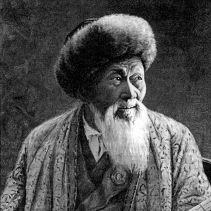 Талант Жамбыла стал проявляться с детства. Уже в годы юности он наполнил песнями и стихами края, где вырос; слава о нем дошла и до соседей киргизов. В эти годы молодой Жамбыл, уже бывший у всех на устах, встретился с Суюнбаем, известнейшим акыном из Жетысу; Жамбыл с большим вниманием, увлеченно слушал вдохновенное исполнение акына и получил его напутствие. Встречи с такими крупными акынами своего времени как Айкумис, Бактыбай, Сары, Сарбас, Досмаганбет, Шашубай, Куланаян, Кулманбет способствовали росту авторитета Жамбыла как акына. Жамбыл возлагал большие надежды на исторические изменения в жизни народа, произошедшие после Октябрьской революции. Его стихотворные размышления Туған елім (Родная страна), вышедшие в свет в 1936 году, а потом опубликованные на русском языке в газете Правда, прославили старого акына на всю страну.Громкая слава и популярность в народе Жамбыла возросли, стихотворное творчество полилось бурным потоком.Его стихи, вышедшие в период с 1936-1945 годы, превышают в объеме 13 тысяч куплетов. Он с особым воодушевлением воспевает достижения и новшества в жизни страны, победу и героизм народа в годы Великой Отечественной войны. Преклонный возраст не помешал ему заново возродить такие эпические произведения, как Өтеген батыр, Сұраншы батыр.Жамбыл - и эпический акын, и акын-импровизатор, мудрый жырши и сказитель. Как мастер искусства он способствовал формированию гражданственно-политической поэзии..Жамбыл - неиссякаемый родник поэзии, негасимый источник мудрости, непреходящая ценность. Его творчество всегда будет с народом. Произведения Жамбыла, были переведены на многие языки мира, распространились по многим странам.Жамбыл еще при жизни стал лауреатом Государственной премии СССР, прославив и себя, и свой народ.Образ Жамбыла нашел отражение во всех видах и жанрах казахского искусства, он стал известен как великая личность, высоко поднявший национальный дух народа.
Домашнее задание: Прочитайте лекцию, законспектируйте. Составьте 10                                     вопросов к тексту лекции.ХІV разделТеатр и кино в современном миреА.П.ЧЕХОВ АНТОН ПАВЛОВИЧ «ВИШНЕВЫЙ САД»«Вишневый сад» называют лебединой песней Антона Чехова. В этом произведении воплотились размышления автора о жизни, о людях, о судьбе России.
Основная идея — Чехов пишет об изменениях, происходящих в России. Крепостничество, со своим жестким распределением ролей, отменено. На смену старому миру приходит новый. Решительные люди, стремящиеся нажить капитал, приходят на смену аристократам, не знающим цену деньгам и не умеющим работать.
Тема -Размышления о судьбе России.
Проблема -Вырождение дворянства. Главенствующее положение в обществе занимают решительные, предприимчивые люди с деловой хваткой.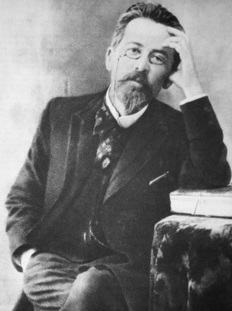 Идейный пафос «Вишневого сада» - отрицание и вырождение дворянства. Чехов показывает, что этот строй уже исчерпан, что он окончательно изжил себя. Отношения между помещиками нездоровые, поскольку были сформированы в обществе, основанном на крепостнических порядках.У каждого персонажа в пьесе свой образ и своя правда. Здесь нет ярко выраженных отрицательных и положительных героев, как и в жизни.Основное противопоставление в пьесе – это контраст между образами дворян: Раневской, Гаева, Пищика и купца Лопатина. Пищик занимает промежуточное положение. Он, хоть и просит без конца деньги в долг, но умеет приспосабливаться. Помещик сдает землю в аренду, что частично помогает ему решить свой вопрос. Раневская и Гаев беспомощны, безынициативны, они, как страусы, прячут голову в песок, как малые дети уходят в мир фантазий. Я думаю, что каждому из этой системы образов недостает того, что имеет их противоположность. Дворянам не хватает предприимчивости, расчетливости, умения зарабатывать, поддерживать свое имущество. Все эти качества есть у Лопатина, но и ему не хватает образованности и умения чувствовать прекрасное, что присуще дворянам. Я считаю, что эти образы, в своем противостоянии, дополняют друг друга.События, описанные в пьесе, усилены символами, помогающими ощущать конкретные чувства по поводу прочитанного.Домашнее задание: Прочитайте пьесу. Охарактеризуйте главных героев.                                   Законспектируйте лекцию в тезисном виде.СИМВОЛ САДА В ПЬЕСЕ «ВИШНЁВЫЙ САД»Символ сада в пьесе «Вишнёвый сад» занимает одно из центральных мест. Это произведение подвело черту под всем творчеством А.П.Чехова. Именно с садом автор сравнивает Россию, вкладывая это сравнение в уста Пети Трофимова: «Вся Россия – наш сад». Символика пьесы заключена и в саду, и в звуках, раздающихся за сценой, и даже в сломанном Епиходовым бильярдном кие, и в падении Пети Трофимова с лестницы. Но особое значение в драматургии Чехова занимают символы природы, включающие в себя проявления окружающего мира.Значение символа вишнёвого сада в пьесе, отнюдь не случайно. У многих народов цветущие вишневые деревья символизируют чистоту и юность. Например, в Китае весеннее цветение, кроме перечисленных значений, соотносится с мужеством и женской красотой, а само дерево- это символ удачи и весны. В Японии цветок вишни – эмблема страны и самураев, и означает процветание и богатство. А для Украины вишня второй символ после калины, обозначающий женское начало. Вишня соотносится с красивой молодой девушкой, а вишневый сад в песенном творчестве – любимое место для прогулок. Символика вишнёвого сада около дома на Украине огромна, именно он отгоняет злую силу от дома, исполняя роль оберега. Даже было поверье: если нет сада около хаты, то вокруг нее черти собираются. При переезде сад оставался нетронутым, как напоминание об истоках своего рода. Для Украины вишня – божественное дерево. А ведь в конце пьесы прекрасный вишневый сад идет под топор. Не предупреждение ли это, что впереди не только героев, но и всю Российскую империю ждут великие испытания? Недаром ведь, Россия сравнивается с этим садом.Для каждого героя символ сада в комедии «Вишнёвый сад» имеет свое значение. Действие пьесы начинается в мае, когда вишнёвый сад, судьбу которого предстоит решить хозяевам, цветет, а оканчивается глубокой осенью, когда вся природа замирает. Цветение напоминает Раневской и Гаеву их детство и молодость, этот сад был рядом с ними всю жизнь, и они просто не представляют, как его может не стать. Они любят его, они восхищаются и гордятся им, рассказывая, что их сад занесен в книгу достопримечательностей местности. Они понимают, что способны лишиться поместья, но в их головах не может уложиться, как возможно вырубить прекрасный сад и на его месте настроить какие-то дачи. А Лопахин видит прибыль, которую он может принести, но это лишь поверхностное отношение к саду. Ведь купив его за огромные деньги, не оставив конкурентам на аукционе ни малейшего шанса завладеть им, признается, что этот вишневый сад, лучшее, что он когда-либо видел. Торжество от покупки связано, в первую очередь, с его гордыней, ведь неграмотный мужик, каким Лопахин себя считал, стал хозяином там, где его дед и отец «были рабами». Равнодушнее всего к саду относится Петя Трофимов. Он признает, что сад красив, он услаждает взор, придает какой-то важности жизни своих хозяев, но ему каждая веточка и листочек рассказывают о сотнях крепостных крестьян, которые трудились, чтобы сад процветал и что этот сад – пережиток крепостничества, с которым необходимо покончить. Это же он старается донести и до Ани, которая любит сад, но уже не столь сильно как ее родительница, готовая до последнего за него держаться. И Аня понимает, что невозможно начать новую жизнь, сохранив этот сад. Именно она призывает мать уйти, чтоб заложить новый сад, подразумевая, что необходимо начать другую жизнь, которая позволит вписаться в реалии времени. С судьбой поместья и сада тесно связан и Фирс, прослуживший в нем всю свою жизнь. Он слишком стар, чтобы начинать что-то заново, да и была у него такая возможность, когда крепостное право отменили и хотели его женить, но получение свободы для него стало бы несчастьем, и он прямо говорит об этом. Он глубоко привязан к саду, к дому, к хозяевам. Он даже не обижается, обнаружив, что его забыли в пустом доме, то ли потому, что у него уже нет сил и ему безразлично, то ли потому, что понимает: старое существование закончилось, а в будущем уже ничего для него нет. И как же символично выглядит смерть Фирса под звуки вырубающегося сада, это связано с тем, что заключительной сцене роль символов переплетается – звук лопнувшей струны тонет в звуках ударов топоров, показывая, что прошлое безвозвратно ушло. Домашнее задание: Понравилась ли вам пьеса? Кто из героев запомнился больше? Какие впечатления оставило произведение А.П.Чехова?ХV разделВысшая ценность – права человекаО. СУЛЕЙМЕНОВ СТИХОТВОРЕНИЕ “ДИКОЕ ПОЛЕ”Сулейменов поднимает тему оскверненной родной земли и сложной идентичности в стихотворении “Дикое поле”. Эта работа – откровенная медитация на тему истории Казахстана: с одной стороны – места множества несправедливостей со стороны Российской империи, с другой – бенефициара советских усилий по развитию промышленности, сельского хозяйства и обширной пенитенциарной системы. Название стихотворения основано на экологической бинарности, различавшей самые ранние оседлые русские княжества от степных соседей. У Сулейменова стихотворение “Дикое поле” относится к насильственному характеру колонизации степи русскими, где Казахстан стал местом расположения как имперских, так и советских тюремных лагерей, а также пунктом назначения для ссыльных и депортированных “вражеских народов”, местом добычи природных ресурсов и присвоения традиционных пастбищных угодий, и наконец – полигоном для испытания ядерного оружия.25 февраля 1989 года, будучи кандидатом в депутаты Верховного Совета СССР, Сулейменов нарушил рутину телевизионного выступления, чтобы произнести страстную речь, призывающую к закрытию сверхсекретных полигонов для испытаний ядерного оружия в северо-восточной части Казахстана, Семипалатинского “Полигона”. Последующие публичные протесты, начавшись в штаб-квартире Союза советских писателей Казахстана в Алма-Ате, вылились в антиядерное движение «Невада-Семипалатинск». Налаживая связи с международными антиядерными группами и обращаясь к советскому правительству, движение добилось значительных успехов на местном уровне: в 1991 году по указу казахстанского лидера Нурсултана Назарбаева, полигон был навсегда закрыт в суверенном Казахстане.Домашнее задание: 1. Расскажите о жизни и творчестве О.О.Сулейменова.2. Вспомните и расскажите об антиядерном движении «Невада - Семипалатинск», которое возглавил О.О.Сулейменов. Когда оно было создано? Какие преследовало цели? Какие были достигнуты цели?3. Определите основную идею стихотворения.Что обозначает понятие «дикое поле»?ХVІ  разделСовременное общество: миграцияН.А.ТЭФФИ. РАССКАЗА «НОСТАЛЬГИЯ»Что такое ностальгия? Тоска по родине, которую испытывает каждый в той или иной мере, находясь вдали от нее. Но что должен испытать человек, навсегда потерявший Отчизну, знает далеко не каждый. Однако так случилось, что после Октябрьской революции 1917 года многие жители России вынуждены были эмигрировать, не желая жить в стране, где «кухарки могут управлять государством».Русские эмигранты в основном жили в Париже, где многим приходилось приспосабливаться к новой жизни в роли служанок, швейцаров, посудомоек, забыв о своем аристократическом прошлом. Своеобразным летописцем жизни русских в изгнании стала писательница Тэффи, на самом деле носящая имя Надежды Александровны Лохвицкой. Тоска по утраченной родине ярче всего воплотилась в сборнике «Рысь», куда вошла новелла с очевидным названием «Ностальгия», анализ которой и будет представлен.Оказавшись вместе с другими русскими писателями в Париже, она вновь обрела утраченную популярность «мягкой юмористки», только теперь уже среди эмигрантов: ее произведения знали, читали и любили в Берлине, Варшаве, Шанхае, Париже. Но в одной из первых парижских миниатюр - «Ностальгии» - звучат грустные, даже трагические мотивы.  Тэффи описывает страдания соотечественников, бежавших из России.Произведение разделено на четыре части, каждая из которых - своеобразный диалог, куда включены реплики разных людей. Это как будто задушевная беседа о том, что есть ностальгия для каждого из присутствующих. Автор при этом совмещает разные роли: ведет повествование от первого лица, отвечает на вопросы собеседников, а после обобщает их мысли, делая свои умозаключения. При этом взгляд автора дается не со стороны: Тэффи сама мучается от тоски по родине, поэтому в произведении все время перемежаются местоимения «я» и «мы».Описывая физическое состояние беженцев, «изможденных, почерневших от голода и страха», писательница очень ярко передает моральное состояние этих людей: «Отъедаются, успокаиваются ... и вдруг гаснут».Не отделяя себя от этих людей, Тэффи пишет:«Ни во что не верим, ничего не ждем, ничего не хотим.Умерли.Боялись смерти большевистской - и умерли смертью здесь».Патриотическая патетика во второй части сменяется задушевными интонациями. Читателю представлены две реальности: «здесь» - в Париже, во Франции, и там - «в России», захваченной большевиками. Эти два мира противопоставлены, потому что «здесь» - рациональное начало, а «там» - душа, которую не понять никому, кроме русского человека. Ведь во Франции «ихняя l'herbe» - это не наша «травка-муравка».Даже горе негде пережить русскому человеку. В России «каждая баба» точно знает, что можно пойти в лес, обнять березоньку и излить свое горе, попричитать, прижавшись грудью и раскачиваясь вместе с нею, со своею, «русской березонькой». Разве можно предложить кому-то во Франции обнять березу в Булонском лесу? По мнению Тэффи, нельзя перевести русскую душу на французский язык. Впоследствии очень ярко она покажет непонимание иностранцами наших, русских, традиций и обычаев в рассказе «Широкая масленица».Третья часть рассказа представляет собой уже конкретный эпизод - разговор старой няньки с кухаркой-француженкой. Нянька самая настоящая, потому что не только «старые порядки блюдет и ватрушки печь умеет», но и в страхе весь дом держит.Весь третий фрагмент – это диалог русской няньки и французской кухарки. Они в буквальном смысле говорят на разных языках: каждая на своем. Нянька выпытывает, почему здесь, во Франции, благовесту не слышно, ведь «за свою веру ответ надо держать».  Француженка любезно объясняет, что именно она кладет в суп и сколько это стоит. Так и говорит каждая о своем: тоскующая по родине нянька - о лесах и полях да крестном ходе с водосвятием, а не понимающая русский язык француженка - о президенте.Третью часть рассказа «Ностальгия», как и четвертую, завершающую, очень сложно назвать юмористическими. Если в начале произведения, слушая разговоры двух пожилых женщин, еще выделяешь комическое начало, наблюдая добрую улыбку Тэффи, то в заключительной, четвертой главке отчетливо замечаешь горькую усмешку автора, воспроизводящего слова «приехавшего с юга России аптекаря», когда тот уверенно заявляет, что «большевизму конец» самое большее через пару месяцев.В этом небольшом по объему рассказе, правильнее сказать,  в новелле читатель узнает о разных судьбах эмигрантов, но при этом в тексте не звучит ни одного имени: есть «мой друг», старая нянька, аптекарь. Такое повествование приобретает особенный характер, потому что придает обобщенность, и каждому становится очевидно, что все эти герои, так непохожие друг на друга, объединены общей тоской по своей родине.Домашнее задание: 1. Какова композиция рассказа Н.А.Тэффи «Ностальгия»? Из каких частей состоит произведение? От какого лица развивается повествование?2. Каким образом происходит контакт «наших» с «ненашими»?3. Выступите с развернутым сообщением «Мотив тоски в поэзии и прозе Н.А.Тэффи», предварительно составив тезисный план своегт выступления.Тестовые вопросыКто является автором произведения «Гобсек»?Александр ПушкинОноре де БальзакНиколай ГогольАлександр ДюмаМихаил ЛермонтовВ каком году было написано произведение «Гобсек»?1815 г.1821 г.1828 г.1830 г.1833К какому литературному жанру принадлежит произведение Бальзака «Гобсек»?РоманНовелла ПовестьРассказСказкаКем был главный герой повести – Жан Эстер ван Гобсек?БанкирСтряпчийРостовщикЮвелирКассирКак звали молодого стряпчего, которому удалось подружиться с Гобсеком?ДервильАзулеБенуаГальяноДжорджЧто Гобсек считал единственно важным в жизни?ЗдоровьеВластьЗнатное происхождениеЗолотоДружбаЧто была вынуждена отдать Гобсеку в качестве заклада графиня де Ресто?ФермуЛучшего жеребцаСтаринную картинуБриллиантыИмениеКакое прозвище было у дальней родственницы Гобсека – уличной девки, которой перешло все его состояние?ОгонекПерчикЧертовкаКрасоткаГорчицаКак звали учительницу, приехавшую на работу в село, расположенное в пустыни?
Елена ВасильеваАнастасия МихайловаТатьяна ПетроваМария Нарышкина Ольга Иванова 

Кем был по профессии отец девушки?
учитель математикиучитель историиучитель географииучитель пенияучитель физикиКак называлось село, куда после окончания педкурсов поехала девушка?
Хорошево ХошутовоСафутаСафариХорошкоКаким она увидела в первый раз село, где находилась её школа?
оно было почти совсем занесено пескомбыло красивым цветущим уголкомбыло неприветливым и безлюднымбыло покрыто снегомбыло березовой рощей
Почему очень часто школа пустовала?не было тетрадей и учебниковдетям не во что было одеться и обутьсяродители не хотели, чтобы их дети училисьдети не хотели учитьсяв школе было холодноКакой предмет учительница решила сделать в школе самым главным?
географиюматематикупесчаное делофизикухимиюЧто решила посадить учительница возле школы?
 садберёзадубсоснаосина        
Какое несчастье произошло через 3 года в селении?
пришли кочевники, и вся растительность погибластрашная песчаная буря засыпала все растениябыла морозная зима, и все растения вымерзлибыла засуха, и все растения погиблибыло наводнение, и вся растительность ушла под воду Почему учительница решила ехать в самую глухую пустынную деревню?
уговорить кочевников, чтобы они вели оседлый образ жизни обучать там неграмотное населениеобучить кочевников песчаному делуподготовить школу для проведения занятииобучить детей грамотеУкажите глагол в неопределенной форме:бегатьстремитсяобходитмолятсяидутУкажите глагол в повелительном наклонении:сходил бычитайумывалисьпелихотел быУкажите глагол, с которым НЕ пишется слитно:(не)доумевать(не)понимать(не)верить(не)двигаться(не)смотреть
Укажите ряд, в котором все глаголы стоят в форме прошедшего времени:писала, видел, работаликричу, рисовали, буду петьварила, грустил, сварюпетлять, станцует, выгналипридет, написал, селВыберите вариант с суффиксом –ова- в глаголах:доказ..вать, испыт..вать;
доклад..вать, запис..вать;
врач..вать, гор..вать;
след..вать, завид..вать;
воспит..вать, использ..вать.Укажите наречие места:вчераспециальносгорячавнизузимойУкажите синоним к слову ложьгордостьобманправдачестностьлицемериеПростое предложение содержит1 грамматическую основу2 грамматические основы3 грамматические основы4 грамматические основы2 и более грамматические основыНайдите строчку синонимовроман, телепередачаоткрытка, известностьпричина, следствиеотрывок, фрагментпролог,  эпилогНайдите вариант ответа, в котором антоним подобран верно:активность – пассивностьосновные – главныесвободный – самостоятельныйответственность – доверительностьвсе ответы верныУкажите наречие с буквой -О на конце:сначал.. скажи
начист.. вымыть
раскалить докрасн..
слев.. от нас
издавн... повелосьЧто читают два генерала, оказавшись на острове?сборник стиховромангазету письмажурналУкажите глагол совершенного вида:спешитперешиваетспрашиваетесходилпроведитеВ каком городе живут генералы?МоскваПетербургГлуповТверьМагаданЧто откусывает один генерал у другого в приступе голода?цепочкуперчаткиорденрубашкупуговицуГде служили генералы до того, как уйти в отставку?в гвардейском полкув пехотном полкув полициив регистратурев редакцииЧто вызвало у генералов наибольшее удивление?на деревьях всякие плодырыба в ручье так и кишитчеловеческая пища, в первоначальном виде, летает, плавает и на деревьях растётрябчики, индейки, поросята мелькаливсе ответы верныВ каком слове на месте пропуска пишется Ь (мягкий знак)?сторож…лаваш…
ноч…много туч…замуж…Кто автор романа «Евгений Онегин»?А.С.ПушкинА.Н.ТолстойИ.С.ТургеневА.П.ЧеховН.В.ГогольС каким казахским поэтом тесно связано творчество А.С.Пушкина?ШакаримМ. АуэзовО.СулейменовАбайС.СейфуллинКакими словами начинается письмо Татьяны к Онегину? (Роман А. С. Пушкина "Евгений Онегин")Я к вам пишу -  чего же боле?Но что за блеск я вижу на балконе?Предвижу все: вас оскорбит…Скажи-ка, дядя, ведь недаром…Унылая пора… Укажите наречиепрекрасныйдружелюбнолетатьприродаобъяснятьКак называется место, где работал главный герой повести «Шинель»?канцеляриямуниципалитетдепартаментконтора.учреждениеКакая фамилия у Акакия Акакиевича?БашмачевБашмакБашмачкинБашмакоБашмакин На какое торжество был приглашен Акакий Акакиевич в повести "Шинель"?на крестинына маскарадна именинына литературный вечерв театрСколько рублей должна была стоить новая шинель по расчету портного?150 рублей125 рублей100 рублей75 рублей50 рублейКакой чин носит "значительное лицо" в повести "Шинель"?штабс-капитанбригадирполковникмайоргенералВ чем Акакий Акакиевич видел смысл жизни?в чтении книгв накоплении денегв переписывании бумагв карьерном ростев накоплении золотаКакое событие становится самым счастливым в жизни Акакия Акакиевича?награждение на службе получение наследстваженитьбапошив новой шинелипокупка квартирыКак молодые чиновники в департаменте шутили над Акакием Акакиевичем?обливали водой приклеивали бумагу к спинесыпали бумажки на головуобмазывали меломпридумывали прозвищеГлавную героиню повести «Гранатовый браслет» зовут…Анна Николаевна ФриессеВера Николаевна ШеинаЖени РейтерЛюдмила Львовна ДурасоваМария НарышкинаВ браслете среди красных гранатов находился один гранат…лилового цветаиссиня-чёрного цветачёрного цветазелёного цветасинего цветаВ прощальном письме Вере Желтков просит вспоминать его под музыку…ГлинкиЧайковскогоМусоргскогоБетховенаВивальдиСПИСОК ИСПОЛЬЗОВАННОЙ ЛИТЕРАТУРЫ1.  Ж.Х.Салханова,  Ж.К.Киынова,  А.Е.Бектурова. Русский язык и литература. Қазақ тілінде оқитын мектептер үшін.  10 класс – Алматы «Мектеп», 2019.2. Г.З.Шашкина   О.А.Анищенко  В.В.Шмельцер. Русский язык и литература. Қазақ тілінде оқитын мектептер үшін. 11 класс, 1-бөлім – Алматы «Мектеп», 20203. Г.З.Шашкина   О.А.Анищенко  В.В.Шмельцер. Русский язык и литература. Қазақ тілінде оқитын мектептер үшін. 11 класс, 2-бөлім – Алматы «Мектеп», 20204. Ж.Х.Салханова,  Ж.К.Киынова,  А.Е.Бектурова. Русский язык и литература. Қазақ тілінде оқитын мектептер үшін. Хрестоматия 1 бөлім – Алматы «Мектеп», 2019.5. Ж.Х.Салханова,  Ж.К.Киынова,  А.Е.Бектурова. Русский язык и литература. Қазақ тілінде оқитын мектептер үшін. Хрестоматия 2 бөлім – Алматы «Мектеп», 2019.6. А.С. Пушкин Драматические произведения. Москва, 1999.7. Э.С.Афанасьев Человек и его роли в творчестве А.П.Чехова / Э. С. Афанасьев // Литература в школе. - 2010. - № 3. - С. 2-7.8. Т.А.Чернова Новая шинель Акакия Акакиевича// Литература в школе.- 2002 - №6, стр. 24-26. 32.9. Л.В.Рассказова Смысловая и композиционная роль сонаты Бетховена в рассказе А.И. Куприна «Гранатовый браслет» // Литература в школе. 2007.10. Песни и стихи Владимира Высоцкого: Каталог / Сост. А. Петраков // Вагант: Прилож. - М.: ГКЦМ В. С. Высоцкого, 1995. - Вып. 43-46. - 64 с.11. В. Левченко. Чингиз Айтматов. - М., 1983.СОДЕРЖАНИЕПредисловие........................................................................................................31. І раздел. Туризм. Экотуризм     Стихотворение «Монастырь на Казбеке» А.С. Пушкина...........................4    Алматы –туристский центр Казахстана........................................................5    Мир живой природы.......................................................................................7    В.Высоцкий «Гимн морю и горам»...............................................................8    О. Сабинина «Что такое ЭКСПО?». Все самое интересное о выставке    ЭКСПО-2017 в Астане..................................................................................10    KITF-2019.......................................................................................................112. ІІ раздел.Человек и Родина    М.Ю.Лермонтов «Родина»...........................................................................12    Ассамблея народов Казахстана. Патриотический акт «Мәңгілік ел».....13    Ч.Айтматов «Буранный полустанок». Тема памяти и манкуртизма.......14    Герольд Бельгер - истинный патриот Казахстана.....................................16    Повесть М.Симашко «Емшан»...................................................................17    О стихотворении Майкова «Емшан».........................................................17    К.Паустовский  «Бескорыстие»..................................................................183. ІІІ раздел. Наука и этика       М.А.Булгаков «Собачье сердце»................................................................19    Александр Беляев «Голова профессора Доуэля»......................................204. ІҮ раздел.Планета. Земля. Океаны    В.В.Маяковский «Атлантический океан»..................................................22    Философская сказка-притча «Маленький принц»....................................235. Ү раздел. Литература и искусство    Трагедия Пушкина "Моцарт и Сальери"...................................................24    Устное народное творчество......................................................................25    А.И. Куприн "Гранатовый браслет"..........................................................26    Рассказ «Художники» В.М.Гаршина.........................................................28    О. Сулейменов «Махамбету» и  А. Вознесенский...................................296.ҮІ раздел. Тема социального неравенства в СМИ и литературе    Рассказ А.П. Чехова «Толстый и Тонкий»...........................................................30    А.Н. Островский "Бесприданница"...........................................................32    Н.В.Гоголь "Шинель".................................................................................33    И.С.Тургенев.  Стихотворение «Два богача»...........................................347. ҮІІ раздел. Торговля и помощь. Справедливая торговля    Оноре де Бальзак.  Повесть “Гобсек”..........................................................................35    Торговые связи и денежное обращение кочевников...............................378. ҮІІІ раздел. Значение труда в жизни человека и общества    Рассказа А.П.Платонова «Песчаная учительница».................................38    Древние ремесла...................................................................................419. ІХ раздел. Показатель развития общества:  экология, биоресурсы    Р.Ш.Сейсенбаев «День, когда рухнул мир»............................................4210. ХІІІ раздел. Мир и безопасность    Л.Н.Толстой «Война и мир»....................................................................44    Сравнительная характеристика Кутузова и Наполеона в романе     «Война и мир»...........................................................................................46    Жамбыл Жабаев........................................................................................4711. ХІV раздел. Театр и кино в современном мире    А.П.Чехов «Вишневый сад»....................................................................48    Символ сада в пьесе «Вишнёвый сад»...................................................4912. ХV раздел. Высшая ценность – права человека    О.Сулейменов. Стихотворение “Дикое поле”.......................................5113. ХVІ  раздел. Современное общество: миграция    Н.А.Тэффи. Рассказ «Ностальгия».........................................................52Тестовые задания..........................................................................................................54СПИСОК ИСПОЛЬЗОВАННОЙ ЛИТЕРАТУРЫ............................................61